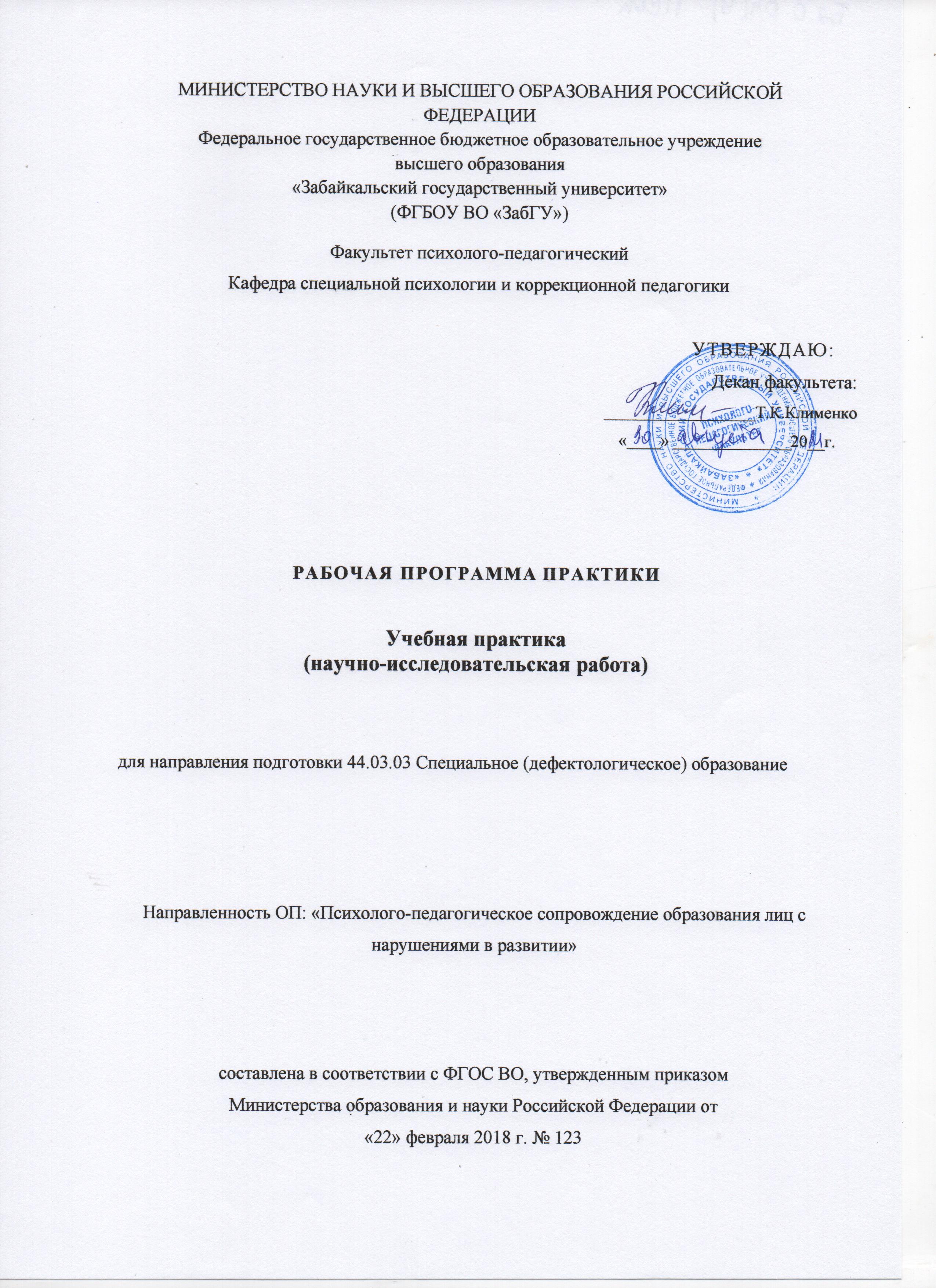 1. Цель и задачи учебной практики (научно-исследовательская работа)Цель проведения практики систематизация, обобщение, анализ научно-исследовательской работы в рамках теоретического овладение методами психологического изучения детей с ограниченными возможностями здоровья в различных условиях с возможностью их дальнейшего применения.Задачами практики являются: 1.Углубление и закрепление теоретических знаний в области психолого-педагогического сопровождения детей с ограниченными возможностями здоровья.2. Знакомство с теоретическими основами диагностики умственного, эмоционального, личностного развития детей с ограниченными возможностями здоровья, исходя из типологии отклоняющегося развития.3. Приобретение умений и навыков самостоятельной обработки результатов психологического обследования.4. Приобретение умений и навыков обобщения, анализа и представления результатов психологического обследования детей с ограниченными возможностями здоровья.2. Место практики в структуре образовательной программыУчебная практика (научно-исследовательская работа) является обязательным видом учебной работы студента, входит в блок 2 «Практики» ФГОС ВО по направлению подготовки 44.03.03 Специальное (дефектологическое) образование.Научно-исследовательская работа является особым видом деятельности студентов, интегрирующим психолого-педагогические, клинико-психологические и коррекционно-педагогические знания, умения и навыки, а также опыт использования диагностических и коррекционно-педагогических технологий в сфере сопровождения детей с ОВЗ и их семей в современном социокультурном пространстве.Содержание учебной практики «Научно-исследовательская работа» опирается на освоение студентами базовой и вариативной части 1 блока. Ее содержательная характеристика носит установочно-ознакомительный характер для студентов в плане систематизации, обобщения, анализа научно-исследовательской работы в рамках теоретического овладение методами психологического изучения детей с ограниченными возможностями здоровья в различных условиях с возможностью их дальнейшего применения. Практика проводится в 5 семестре по очной форме обучения.Практика предназначена для закрепления знаний, умений и навыков, полученных при изучении следующих разделов образовательной программы:3. Способы, формы и места проведения  практикиСпособ проведения практики – стационарная. Форма проведения практики – дискретная, стационарная. Выбор мест прохождения практик для студентов-инвалидов и лиц с ОВЗ осуществляется с учётом требований их доступности для данной категории обучающихся. В случае необходимости учитываются рекомендации медико-социальной экспертизы, отражённые в индивидуальной программе реабилитации инвалида. Практика проводится в соответствии с программой практики. Руководство практикой осуществляют руководитель практики от кафедры.4. Перечень планируемых результатов обучения при прохождении практики, соотнесенных с планируемыми результатами освоения образовательной программыПроцесс прохождения практики направлен на формирование следующих компетенций:Таблица 15. Объём и содержание практикиОбщая трудоемкость практики составляет 9 зачетных единиц, 324 часа.6. Формы отчетности по практике- Дневник практики, в  котором отражен алгоритм деятельности обучающегося в период практики (приложение 1).Шаблон заполняется в соответствии с программой практики.- Отчет по практике, которыйявляется документом обучающегося, отражающим, выполненную им работу во время практики, полученные им организационные и технические навыки и знания.Требования по оформлению отчёта по практике представлены в МИ 01-02-2018  «Общие требования к построению и оформлению учебной текстовой документации»,в приложении 2 представлен пример оформления титульного листа и структуры отчёта по практике.Предоставить краткий конспект книги В.В. Лебединского «Нарушения психического развития в детском возрасте». М.: Изд-во Академия, 2003. 144 с.Предоставить краткий конспект главы «Основы интегративной диагностики отклоняющегося развития» из книги Н.Я. Семаго, М.М. Семаго «Проблемные дети: Основы диагностической и коррекционной работы». М.: Изд-во Аркти, 2003. 208 с.Предоставить папки с диагностическими методиками (в том числе стимульный материал к ним), направленных на изучение познавательных процессов, эмоционально-волевой сферы и личности детей с ОВЗ.Папки составляются студентом в произвольной форме,но с обязательным наличием диагностического инструментария на все сферы. Могут быть использованы методики различных авторов, но направленные на изучение одного и того же явления.Предоставить конспекты не менее 5 (пяти) научных статей различных авторов о возможностях, методах, приемах, средствах  диагностики отклоняющегося развития (оформлен в виде реферата). Обязательно правильное оформление сноски на статью (Фамилия И.О. автора, название статьи, источник, год издания, количество страниц в статье) (приложение 3).Предоставить различные варианты карт наблюдений, психологических заключений, протоколов психологического обследования.7. Фонд оценочных средств для проведения промежуточной аттестации по практикеПромежуточная аттестация по практике  проводится в виде дифференцированного зачёта.Фонд оценочных средств для проведения текущего контроля успеваемости и промежуточной аттестации по практике разработан в соответствии с Положением о формировании фондов оценочных средств для проведения текущего контроля успеваемости, промежуточной и государственной итоговой аттестации и представлен  в приложении к программе практики.Перечень учебной литературы и ресурсов сети Интернет, необходимых для проведения практики Основная литература*Печатные издания1. Акимова М.К., Козлова В.Т. Психологическая диагностика умственного развития детей. М.: Изд-во Юрайт., 2019. 265 с.2. Бардышевская М.К.  Диагностика психического развития ребенка. М.: Изд-во Юрайт, 2019. 153 с.3. Стребелева Г.А. Мишина Ю.А. Психолого-педагогическая диагностика нарушений развития детей раннего и дошкольного возраста . М.: Изд-во Мозайка-синтез, 2016. 200 с.4. Стребелева Г.А. Мишина Ю.А. Разенкова Е. А. Психолого-педагогическая диагностика развития детей раннего и дошкольного возраста: метод, пособие: с прил. альбома «Нагляд. материал для обследования детей».  М.: Изд-во Просвещение, 2014. 164 с.5. Левченко И.Ю., Забрамная С.Д., Басилова Т.А. Психолого-педагогическая диагностика развития лиц с ограниченными возможностями здоровья. М.: Изд-во  Академия, 2011. 336 с. Издания из ЭБС1. Акимова В.К., Козлова В.Т.  Психологическая диагностика умственного развития детей. М : Издательство Юрайт, 2019. - 265.  http://www.biblio-online.ru/book/45CCC79D-2A19-4DE8-A652-4FA0712974232. Акимова В.К. Психодиагностика. М.: Изд-во Юрайт, 2017. 631 с. https://www.biblio-online.ru/book/2F9A418B-5946-4185-971C-6D799D7D4270Дополнительная литература* Печатные издания1. Борытко Н.М., Моложавенко А.В., Соловцова И.А. Методология и методы психолого-педагогических исследований: учеб. пособие для студентов вузов, обучающихся по специальностям. М.: Изд-во Академия, 2009. 320 с. 2. Дробинская А. О. Диагностика нарушений развития у детей: клинические аспекты: пособие для специалистов ПМПК.- М.: Изд-во Школьная Пресса, 2006. 64 с.3. Загвязинский В.И., Атаханов Р. Методология и методы психолого-педагогического исследования. М.: Изд-во Академия, 2010. 206 с. 4. Кузнецов И.Н. Научное исследование: методика проведения и оформление М.: Изд-во Дашков и К, 2008. 457 с. 5. Чиркова Ю.В.,  Колосова Т.А. Проективные методы в диагностике нарушений развития личности в детском возрасте. М.: Изд-во Юрайт, 2019. 2018 с.Издания из ЭБС1. Белопольская Н.Л., Современные представления о психической норме и патологии [Электронный ресурс] / Отв. ред. Н.Л. Белопольская. М.: Когито-Центр, 2015. 293 с. (дата посещения 15.09.2019) http://www.studentlibrary.ru/book/ISBN9785893534719.html2. Корсакова Н.К., Микадзе Ю.В., Балашова Е.Ю. Неуспевающие дети: нейропсихологическая диагностика младших школьников. [Электронный ресурс] М.: Изд-во Юрайт, 2017. 156. https://www.biblio-online.ru/book/EF933E4F-418B-4088-B3D6-6B6B7A53AB973. Речицкая Е.Г. Психолого-педагогическая диагностика развития детей с ограниченными возможностями здоровья. [Электронный ресурс] М: Изд-во Юрайт, 2018. 150 с.http://www.biblio-online.ru/book/074557CF-FDD7-41AB-9734-C3C773CAFC1EРесурсы сети Интернет Перечень информационных технологий, используемых при проведении практики, включая перечень программного обеспечения и информационных справочных системБазы данных, информационно-справочные и поисковые системыКаждому студенту предоставляется возможность индивидуального дистанционного доступа из любой точки, в которой имеется Интернет, к информационно-справочным и поисковым системам, электронно-библиотечным системам, с которыми у вуза заключен договор.Перечень программного обеспеченияMS Windows 7, MS Office Standart 2013, ESET NOD32 Smart Security Business Edition, Foxit Reader, ABBYY FineReader, АИБС "МегаПро".Материально-техническое обеспечение практики Методические рекомендации для обучающихся по прохождению практикиДанная учебная практика (научно-исследовательская работа) является логическим продолжением учебной практики, направленной на получение первичных навыков учебно-исследовательской работы. Научно исследовательская работа, проводимая студентом, подразумевает теоретико-методологическое изучение и систематизацию психологического изучения и современных методов диагностики детей с ОВЗ; способов представления результатов исследования и их интерпретации.Результатом обобщения теоретико-методологического изучения основ диагностической деятельности является представление студентом:- папки с диагностическими методиками (в том числе стимульного материала к ним). Папки формируются студентом в произвольной форме;- краткого конспекта книги В.В. Лебединского «Нарушения психического развития в детском возрасте». М.: Изд-во Аркти, 2003. 144 с.;- краткого конспекта главы «Основы интегративной диагностики отклоняющегося развития» из книги Н.Я. Семаго, М.М. Семаго «Проблемные дети: Основы диагностической и коррекционной работы». М.: Изд-во Аркти, 2003. 208 с.;- конспект не менее пяти научных статей;- примеры карт наблюдения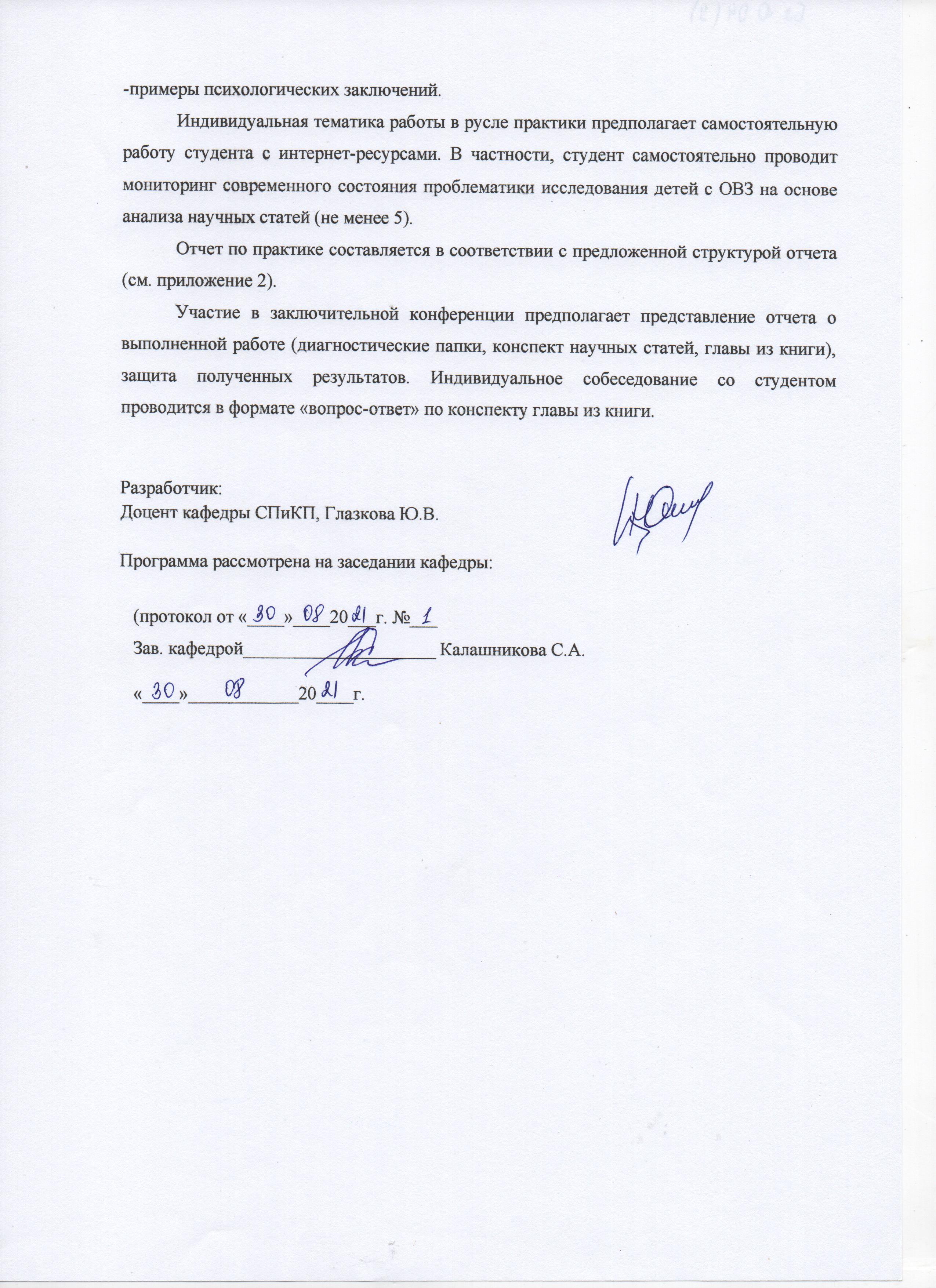 Приложение 1Приложение 2Примерная форма отчета по практикеМИНИСТЕРСТВО НАУКИ И ВЫСШЕГО ОБРАЗОВАНИЯ РОССИЙСКОЙ ФЕДЕРАЦИИФедеральное государственное бюджетное образовательное учреждениевысшего образования«Забайкальский государственный университет»(ФГБОУ ВО «ЗабГУ»)Факультет ___________________________________Кафедра ____________________________________ОТЧЕТпо _________________________________ практике в ____________________________________________________(полное наименование организации)обучающегося  ________________________________________________________________(фамилия, имя, отчество)Курс___ Группа _________Направления подготовки (специальности) _________________________________________(шифр, наименование)Руководитель практики от кафедры ____________________________________ (Ученая степень, должность, Ф.И.О.)Руководитель практики от предприятия _________________________________ (должность, Ф.И.О.)подпись,  печатьг. Чита20_Структура отчёта о прохождении практики(рекомендуется соблюдать данную последовательность)Отчет формируется в отдельной папке, которая после проверки преподавателем остается на хранение на кафедре специальной психологии и коррекционной педагогики ЗабГУ (511 ауд.). Папка с диагностическими методиками после ее проверки преподавателем – возвращается студенту для дальнейшего ее практического применения.Структура первой папки1 лист – приложение 22 лист – приложение 1Конспект главы из книги Семаго Н.Я.Конспект книги В.В. ЛебединскогоКонспект статей (не менее 5)Примеры карт наблюденияПримеры протоколов психологического обследования детейПримеры психологических заключенийЛИТЕРАТУРА (включает в себя научные статьи, книги для конспектирования и чтения). (Оформление см. приложение 3).Структура второй папки(с диагностическими методиками)Смотри приложение 4Приложение 3Пример оформления литературыЛИТЕРАТУРАПриложение 4Содержательная структура папки с диагностическими методиками1 лист (отражает внутреннее содержание папки)Данная таблица носит ориентировочный характер и должна быть дополнена студентом самостоятельно.Приложение 5Данный перечень методик имеет ориентировочный характер. Он может быть как пополнен студентом самостоятельно, так и сокращен.Рекомендуемый диагностический инструментарий для исследования особенностей познавательной деятельностиВкладные разноцветные стаканчики (коробочки, пирамидки) Комплекты от 3-х до 10-ти разноцветных вкладных элементов используются для детей начиная с 1,5-2-летнего возраста.Методика «Доски Сегена»и любые их модификации (для детей различных возрастных группы).«Стандартные прогрессивные матрицы Дж. Равена: (Методика используется для детей и подростков, начиная с пятилетнего возраста.).Методика «Классификация предметов  и любые ее модификации (для детей различных возрастных группы).Методика Выготского-Сахарова для исследования уровня сформированности понятийного мышления: модифицированный вариант для детей 3-7 лет; стандартный вариант (для детей старше 8-ми лет). Методика «Классификация объектов по двум признакам» (методика В.М. Когана): вариант (5х5) - для детей 4-7 лет; вариант (7х7) - для детей 7-10 лет. Методики для исследования мнестической деятельности:методика «10 слов» (по А.Р. Лурия) (для детей от 7-ми лет); методика «Запоминание двух групп слов» (для детей от 4,5 лет); методика опосредованного запоминания (методика А.Н. Леонтьева) (для детей 4,5-8 лет); методика «Пиктограмма» (для детей от 9-ти лет); методики для исследования зрительной (тактильной) памяти. Методики для исследования характера работоспособности и особенностей внимания: методика Пьерона-Рузера (для детей 5,5-9 лет); стандартная корректурная проба (буквенная) (для детей, умеющих опознавать буквы, начиная с 7-8-ми лет); Счет по Крепелину (модификация Р.Шульте); Таблицы Шульте (черно-белые, красно-черные) (для детей с 7-8-ми лет).Исследование особенностей зрительного гнозиса. Тестовые материалы, ориентированные на детей, начиная с 3,5-4-летнего возраста. Буквенный гнозис предъявляется детям, овладевшим началами письма и чтения. Методика «Разрезные фигуры» Комплект разрезных картинок (6 серий), с различными усложняющимися составляющими частями (от 2-х до 8-ми частей различной конфигурации) (для детей от 3-х до 7-8-ми лет). Методика «Кубики Кооса» Используется, начиная с 3-летнего возраста, верхний диапазон не ограничен, зависит о сложности предъявляемого узора.Методики для исследования невербального и вербально-логического мышления (Методический инструментарий должен быть представлен для исследования каждой характеристики речемыслительной деятельности как в вербальном, так и невербальном (в виде изображений) плане. Желательно, чтобы тестовые материалы были доступны для детей от 3,5--летнего возраста (в основном невербальные материалы), от 6-7-летнего возраста - материалы, представленные в вербальном плане): установление логических связей и отношений между понятиями (подбор парных аналогий, простые и сложные аналогии); исследование сформированности обобщающих операций (выделение существенных признаков, исключение понятий, исключение предметов - «4-й лишний»); понимание переносного смысла метафор, поговорок, коротких рассказов со скрытым смыслом, понимание прочитанных текстов, сюжетных картин, составление рассказа по последовательному ряду картинок, объединенных единым сюжетом (серии из 3-х, 4-х, 5-ти, 6-ти картинок).Методики для исследования сформированности пространственных и квазипространственных представлений Исследование пространственных и квазипространственных (лингвистических) представлений проводится в логике их формирования в онтогенезе и ориентировано на детей от 2,5 до 7-8-ми лет. Рекомендуемый диагностический инструментарий для исследования особенностей эмоционально-личностной сферы, межличностных отношений ребенка.Методика рисуночной фрустрации С. Розенцвейга Модифицированный вариант для детей от 4 до 14-ти лет. Детский личностный вопросник Р.Кеттела (CPQ) Адаптированный модифицированный вариант детского личностного вопросника для детей 8-12 лет. Методика СОМОР Методика субъективной оценки межличностных отношений (СОМОР) (для детей 3,5-12-ти лет). Детский апперцептивный тест (САТ.). Вариант для детей от 3 до 10 лет. Методика «Контурный (САТ. - Н) Модифицированный вариант для детей 3-10 лет. Рисованный апперцептивный тест (PAT) Используется для детей предподросткового возраста (10-14-ти лет). Методика «Рука»:модифицированный вариант теста «Рука» Э.Вагнера для детей 4,5-11-ти лет; — вариант для детей от 12 лет (изд. «Иматон»).Методика «Метаморфозы». Модификация теста «Метаморфоз» Ж. Руайер для детей от 4,5-летнего возраста. Верхний предел не ограничен.Методика «Эмоциональные лица» Авторская методика исследования собственной эмоциональной регуляции и оценки эмоций других. Ориентирована на детей 3-12 лет. Карта наблюдений за поведением ребенка Дает возможность оценить сформированность уровневой системы аффективной регуляции как одной из базовых составляющих психического развития. Ориентирована на детей 1,5-12 лет. Рисуночные проективные тесты. Предполагается возможность проведения психологом-практиком интерпретации различных рисуночных тестов, включая «Пиктограммы», «Дом-Дерево-Человек», «Несуществующее животное», «Рисунок своей семьи», «Кинетический рисунок семьи» и т.п. Как проективные тесты могут быть использованы только в условиях сформированной графической деятельности ребенка. Цветовой тест отношений (ЦТО) Модификация 8-цветового теста М. Люшера - цветовой тест отношений (ЦТО) для оценки эмоционального отношения к себе и значимым лицам. В комплекте с методикой СОМОР может быть использован для проведения социометрических исследований в дошкольных и школьных образовательных учреждениях, детских домах. Используется для детей, начиная с 4,5-5-летнего возраста.Приложение 6ПРОТОКОЛпервичного психологического обследования ребенкаФ.И.О.________________________________________________ Возраст________________1. Внешний вид и поведение в ситуации обследования______________________________________________________________________________________________________________________________________________________________________________________2. Контакт речевой, жестовый, мимический.3. В контакт не вступает, проявляет речевой негативизм, контакт формальный (чисто внешний); в контакт вступает не сразу, с большим трудом; не проявляет заинтересованности в контакте; контакт избирательный; легко и быстро устанавливает контакт, проявляет в нем заинтересованность, охотно подчиняется; другое______________4. Особенности речевого развития______________________________________________5. Сведения ребенка о себе, понимание родственных связей_____________________________________________________________________________________________________6. Запас общих представлений: низкий, ограничен, несколько снижен, соответствует возрасту.7. Знание частей тела (визуальная ориентация)____________________________________8. Эмоционально-волевая сфера:а) активен / пассивен; деятелен / инертен; бодрый / вялый; работает с удовольствием / из подчинения;б) адекватное поведение; неадекватное поведение; двигательная расторможенность; агрессивность; избалованность; колебания настроения; конфликтность; страхи__________9. Реакция на одобрение: адекватная (радуется ему, ждет его); неадекватная (на одобрение не реагирует, равнодушен к нему).10. Реакция на замечание: адекватная (исправляет поведение в соответствии с замечанием); адекватная (обижается); нет реакции на замечание; негативная реакция (делает назло).11. Отношение к неудаче: неудачу оценивает (замечает неправильность своих действий, исправляет ошибки); отсутствует оценка неудачи; негативная эмоциональная реакция на неудачу или собственную ошибку.12. Моторика:а) развитие крупной моторики___________________________________________________б) ведущая рука: правая, левая;в) развитие манипулятивной функции рук: отсутствует хватание; резко ограничена (манипулировать не может, но есть хватание); ограничена; недостаточно развита мелкая моторика; сохранная;г) согласованность действий рук: достаточная, недостаточная, отсутствует, тремор, гиперкинезы, нарушение координации движений;д) графическая деятельность__________________________________________________________________________________________________________________________________13. Характер деятельности: отсутствие мотивации к деятельности; работает формально; деятельность неустойчивая, деятельность устойчивая,  работает с интересом.14. Уровень развития деятельности:а) проявление интереса к игрушкам, избирательность интереса, стойкость игрового интереса: интереса к игрушкам не проявляет ( с игрушками никак не действует, в совместную игру со взрослыми не включается, самостоятельной игры не организует); проявляет поверхностный, не очень стойкий интерес к игрушкам; проявляет стойкий, избирательный интерес к игрушкам;б) адекватность употребления игрушек: совершает неадекватные действия с игрушками (нелепые, не диктуемые логикой игры или качеством предмета действия); игрушки использует адекватно ( использует игрушку в соответствии с ее назначением);в) характер действия с предметами-игрушками: неспецифические манипуляции (со всеми предметами действует одинаково, стереотипно – постукивает, тянет в рот, сосет, бросает); специфические манипуляции (учитывает только физические свойства предметов); предметные действия (использует предметы в соответствии с их функциональным назначением); процессуальные действия; цепочка игровых действий; игра с элементами сюжета; сюжетно-ролевая игра.15. Работоспособность: крайне низкая, снижена, достаточная.16. Особенности внимания: ребенок плохо сосредотачивается, с трудом удерживает внимание на объекте (низкая концентрация  и неустойчивость внимания); внимание достаточно устойчивое, поверхностное; быстро истощается; требует переключения на другой вид деятельности; плохое переключение внимания; внимание достаточно устойчивое, длительность сосредоточения и переключения  внимания удовлетворительная.17. Особенности памяти:а) механическая помять: в пределах возрастной нормы, снижена;б) опосредованная: в пределах возрастной нормы, снижена;в) объем памяти: в переделах возрастной нормы, снижен;18. Обучаемость, использование помощи во время обследования: обучаемость отсутствует, помощь не использует; нет переноса показанного способа действия на аналогичное задание; обучаемость низкая, помощь использует недостаточно, перенос знаний затруднен; ребенок обучаем, использует помощь взрослого (переходит от более низкого способа выполнения заданий к более высокому); осуществляет перенос полученного способа действий на аналогичное задание.19. Зрительное восприятие: а) восприятие цвета: представление о цвете отсутствует, сличает цвета, различает цвета, узнает и называет основные цвета;б) восприятие величины: представления о величине отсутствуют, соотносит предметы по величине, дифференцирует предметы по величине, называет величину;в) восприятие формы: нет представления о форме, соотносит предметы по форме, различает геометрические формы, называет геометрические формы (н).20. Складывание « мисочек »:а) действия адекватные \ неадекватные;б) способы выполнения задания: действие силой, перебор вариантов, целенаправленные пробы, примеривание, зрительное соотнесение.21. Складывание пирамидки:а) действия: адекватные \ неадекватные;б) способы выполнения задания: без учета величины, целенаправленные пробы, зрительное соотнесение.22. Конструирование:а) из строительного материала: по подражанию, по образцу, по представлению;б) складывание фигур из палочек: по подражанию, по образцу, по представлению.23. Восприятие пространственных отношений:1) ориентировка в сторонах собственного тела и зеркальное отображение_______________2) дифференцирование пространственных понятий (выше-ниже (3,5-4 года), дальше-ближе (4-4,5 года), в центре (4,5-5 лет), справа-слева, впереди-сзади (5,5-6 лет)_____________________________________________________________________________3) целостный образ предмета:складывание разрезных картинок из 2-х частей (2 – 3 года)___________________________из 3-4 частей (5 – 6 лет)_________________________________________________________из 5-6 частей (7 – 9 лет)_________________________________________________________4) понимание и использование логико-грамматических конструкций (7 – 8 лет)__________24. Временные представления:-части суток (3,5 – 4 года)_______________________________________________________- времена года (после 5,5 лет)____________________________________________________- дни недели (6,5 – 7 лет)________________________________________________________- месяцы (после 7, 5 лет)________________________________________________________25. Количественные представления: порядковый счет (устно и пересчет предметов); определение количества предметов; выделение нужного количества из множества; соотнесение предметов по количеству; понятия « много-мало », « больше-меньше », « поровну », счетные операции____________________________________________________26. Уровень развития мышления: наглядно-действенное (2 – 3 года); наглядно-образное (3-5 лет); наглядно-образное, начало формирования образно-схематического (5 – 6 лет); элементы абстрактно-логического (6 – 7 лет)_______________________________________27. Доска сегана_______________________________________________________________28. Узнавание конфликтных изображений – нелепиц _____________________________29. « Четвертый – лишний » (исключение не подходящих к группе предметов и понятий)_____________________________________________________________________________30. Установление последовательности событий _______________________________________________________________________________________________________________31. Предметная классификация ________________________________________________32. Узнавание перечеркнутых изображений _____________________________________33. Фигуры Поппельрейтора___________________________________________________34. Другие использованные методики __________________________________________Углубленное психологическое обследование34. Узнавание недорисованных изображений_____________________________________35. Прогрессивные матрицы Дж. Равенна _______________________________________36. Опросник К. Йерасека______________________________________________________37. Определение психологической готовности к школе ________________________________________________________________________________________________________Другие использованные методики_____________________________________________________________________________________________________________________________________________________________________________________________________________________________________________________________________________________Заключение специалиста: ____________________________________________________________________________________________________________________________________________________________________________________________________________________________________________________________________________________________Рекомендации:______________________________________________________________________________________________________________________________________________________________________________________________________________________________________________________________________________________________________________________________________________________________________________________________________________________________________________________________________________________________________________________________________________Дата обследования________________ Педагог-психолог_____________________________Приложение к ППФОНД ОЦЕНОЧНЫХ СРЕДСТВдля проведения  аттестации обучающихсяУчебная практика (научно-исследовательская работа)Направление 44.03.03. Специальное (дефектологическое) образованиеПрофиль "Психолого-педагогическое сопровождение образования лицс нарушениями в развитии"1. Описание показателей (дескрипторов) и критериев оценивания компетенций на различных этапах их формированияКонтроль качества освоения практики включает в себя текущий контроль успеваемости и промежуточную аттестацию. Текущий контроль успеваемости и промежуточная аттестация обучающихся проводятся в целях установления соответствия достижений обучающихся поэтапным требованиям образовательной программы к результатам обучения и формирования компетенций.2. Описание критериев и шкал оценивания 
результатов обучения по практике2.1.*Критерии и шкалы оценивания результатов обучения при проведении текущего контроля успеваемости.Текущий контроль предназначен для проверки хода и качества формирования компетенций, стимулирования учебной работы обучаемых и совершенствования методики освоения новых знаний. Он обеспечивается проведением консультаций, проверкой выполнения заданий на каждом этапе практике. Контролируемые разделыпрактики, компетенции и оценочные средства представлены в таблице.Критерии и шкалы оценивания результатов обучения при проведении текущего контроля успеваемости. Критерии и шкала оценивания теоретической подготовкиКритерии и шкала оценивания практических заданийКритерии и шкала оценивания аналитического отчета2.2.Критерии и шкалы оценивания результатов обучения при проведении промежуточной аттестации.Промежуточная аттестация предназначена для определения уровня освоения всего объема программы практики. Для оценивания результатов обучения при проведении промежуточной аттестации используется 4-балльная шкала.Типовые контрольные задания или иные материалы, необходимые для оценки знаний, умений, навыков и (или) опыта деятельности, характеризующих этапы формирования компетенций в процессе освоения образовательной программы3.1.* Оценочные средства текущего контроля успеваемости .Оценочные средства для 1 этапа аттестацииПодготовительный этап. Теоретическая подготовка.Работа за компьютером. Студент демонстрирует владение интернет-источниками, в том числе обязательна работа в библиотеке elibrary.ru (вход студент осуществляет под собственным логином).  Студент демонстрирует навыки работы в библиотеке elibrary.ru для подбора научных статей. Ориентация на сайте, умение пользоваться навигатором (категории журналов, авторский указатель, список организаций, тематический рубрикатор, поисковые запросы).Предоставить краткий конспект книги В.В. Лебединского «Нарушения психического развития в детском возрасте». М.: Изд-во Академия, 2003. 144 с.Предоставить краткий конспект главы «Основы интегративной диагностики отклоняющегося развития» из книги Н.Я. Семаго, М.М. Семаго «Проблемные дети: Основы диагностической и коррекционной работы». М.: Изд-во Аркти, 2003. 208 с.Индивидуальное собеседование по конспектам.Оценочные средства для 2 этапа аттестацииОсновной этап. Практическое задание.Предоставить папки с диагностическими методиками (в том числе стимульный материал к ним), направленных на изучение познавательных процессов, эмоционально-волевой сферы и личности детей с ОВЗ. Папки составляются студентом в произвольной форме,но с обязательным наличием диагностического инструментария на все сферы. Могут быть использованы методики различных авторов, но направленные на изучение одного и того же явления.Предоставить конспекты не менее 5 (пяти) научных статей различных авторов о возможностях, методах, приемах, средствах  диагностики отклоняющегося развития (оформлен в виде реферата). Обязательно правильное оформление сноски на статью (Фамилия И.О. автора, название статьи, источник, год издания, количество страниц в статье).Предоставить различные варианты карт наблюдений, психологических заключений, протоколов психологического обследования.Оценочные средства для 3 этапа аттестацииЗаключительный этап. Аналитический отчет по практике3.2. Оценочные средства промежуточной аттестацииК дифференцированному зачету студент представляет:1. Отчет, который является документом обучающегося, отражающим выполненную им работу во время практики2. Дневник, являющийся документом обучающегося во время прохождения практики, характеризующим и подтверждающим прохождение практики. В нем отражается текущая работа в процессе практики: анализ состава и содержания выполненной практической работы с указанием структуры, объемов, сроков выполнения и ее оценки руководителем практики от университета; краткая характеристика и оценка работы обучающегося в период практики. По окончании практики дневник, подписанный руководителем практики, предоставляется на кафедру. 3. Результаты научно-исследовательской работы оформляются студентом в виде папки (конспекты, диагностическая папка), который является составной частью отчета по практике. Методические материалы, определяющие процедуру оценивания знаний, умений, навыков и (или) опыта деятельности, характеризующих этапы формирования компетенций4.1. Описание процедур проведения текущего контроля успеваемости студентов.В таблице представлено описание процедур проведения контрольно-оценочных мероприятий промежуточного контроля успеваемости студентов (1 этап), в соответствии с рабочей программой практики, и процедур оценивания результатов обучения с помощью спланированных оценочных средств.4.2. Описание процедуры проведения промежуточной аттестации –дифференцированного зачетаПри определении уровня достижений обучающихся на дифференцированном зачёте обращается особое внимание на следующее:– даны полные, развернутые ответы на поставленные вопросы;– ответ логичен, доказателен;– теоретические положения подкреплены примерами из практики;– отчет представлен в требуемой форме со всей необходимой информацией;– дневник представлен в требуемой форме со всей необходимой информацией.– качественно и своевременно выполнены задания по практикеи т.д.Руководитель практики от профильной организации:– пишет отзыв руководителя о выполнении студентом плана практики;- выставляет оценку за выполнение студентом программы практики;- заверяет дневник практики подписями (3 раза) и печатью учреждения.При оценивании необходимо руководствоваться следующими критериями:  – качество и своевременность выполнения обучающимся работ;– качество ведения отчетной документации;– исполнительская дисциплина обучающегося.Руководитель практики от кафедры:– пишет отзыв о выполнении обучающимся плана практики;– заполняет аттестационный лист по практике, оценивая уровни сформированности компетенций (качество выполнения обучающимся работ индивидуального задания) у обучающегося; результаты оценивания заносит в следующую таблицу (уровень  сформированности компетенции отмечается в таблице, например, знаком «+»; если за компетенцией закреплено несколько видов работы, то при оценивании уровня сформированности компетенции учитываются все виды работы):Руководитель практики от кафедры оценивает выполнение обучающимся всех задания на практику на основании отчета студента о результатах практики, отзыва руководителя практики от профильной организации, в соответствии с рабочей программой производственной (преддипломной) практики.№п/пНаименование компетенцииПредшествующие разделы, дисциплины ОПОППоследующие разделы, дисциплины ОПОП1.УК-1ИсторияФилософияЕстественнонаучная картина мираЭкономические основы образованияИнформатика и информационно-коммуникационные технологииОбщая и социальная психологияПсихология развития человека в образованииСпециальная психологияСпециальная педагогикаУчебная практика (ознакомительная)Анатомия, физиология и патология органов слуха, речи и зренияОсновы генетикиОсновы математической обработки информацииУчебная практика (научно-исследовательская работа)Современные психологические теории личностиТеории развития в возрастной и специальной психологииПроизводственная практика (научно-исследовательская работа)Производственная практика (преддипломная)2.ОПК-8Естественнонаучная картина мираОбщая и социальная психологияПсихология развития человека в образованииСпециальная психологияПсихолого-педагогическая диагностикаСпециальная педагогикаАнатомия, физиология и патология органов слуха, речи и зренияОсновы генетикиНевропатологияПсихопатология с клиникой интеллектуальных нарушенийОсновы нейропсихологии с основами нейропсихологической диагностики и коррекцииКлиническая психологияПатопсихологияОрганизация учебно-исследовательской работы в области специальной психологии и коррекционной педагогикиУчебная практика (научно-исследовательская работа)ПсихолингвистикаИстория специальной психологии  и коррекционной педагогикиСурдопсихология с основами сурдопедагогикиТифлопсихология с основами тифлопедагогикиПсихология детей с задержками психического развития и организация коррекционно-развивающего обученияПсихология детей с интеллектуальными нарушениями и основы олигофренопедагогикиУчебная практика (технологическая)Современные психологические теории личностиТеории развития в возрастной и специальной психологииИзучение, образование и реабилитация лиц с нарушениями опорно-двигательного аппаратаПсихология детей с нарушениями речи и основы логопедииИзучение, образование и реабилитация лиц с нарушениями аутистического спектраИзучение, образование и реабилитация лиц с комплексными нарушениями в развитииПроизводственная практика (проектно-технологическая)Основы психотерапииПроизводственная практика (проектно-технологическая)Производственная практика (научно-исследовательская работа)Производственная практика (преддипломная)ПК-2Специальная психологияСпециальная педагогикаУчебная практика (ознакомительная)Организация учебно-исследовательской работы в области специальной психологии и коррекционной педагогикиУчебная практика (научно-исследовательская работа)ПсихолингвистикаИстория специальной психологии  и коррекционной педагогикиСурдопсихология с основами сурдопедагогикиТифлопсихология с основами тифлопедагогикиПсихология детей с задержками психического развития и организация коррекционно-развивающего обученияПсихология детей с интеллектуальными нарушениями и основы олигофренопедагогикиУчебная практика (технологическая)Психолого-педагогические и этические основы профессиональной деятельности дефектологаОбщеметодические основы обучения в специальных образовательных учрежденияхПсихопрофилактика и технологии просветительской деятельности в психолого-педагогической практикеПроизводственная практика (вожатская)Изучение, образование и реабилитация лиц с нарушениями опорно-двигательного аппаратаПсихология детей с нарушениями речи и основы логопедииИзучение, образование и реабилитация лиц с нарушениями аутистического спектраИзучение, образование и реабилитация лиц с комплексными нарушениями в развитииПроизводственная практика (проектно-технологическая)Инклюзивное образование обучающихся с ОВЗПроизводственная практика (проектно-технологическая)Практикум по решению профессиональных задач в области диагностической деятельностиПрактикум по решению профессиональных задач в области коррекционно-педагогической деятельностиПроектирование образовательных программ для воспитанников и обучающихся с ОВЗПроизводственная практика (научно-исследовательская работа)Производственная практика (преддипломная)ПК-3Основы нейропсихологии с основами нейропсихологической диагностики и коррекцииОрганизация учебно-исследовательской работы в области специальной психологии и коррекционной педагогикиСурдопсихология с основами сурдопедагогикиТифлопсихология с основами тифлопедагогикиПсихология детей с задержками психического развития и организация коррекционно-развивающего обученияПсихология детей с интеллектуальными нарушениями и основы олигофренопедагогикиУчебная практика (технологическая)Общеметодические основы обучения в специальных образовательных учрежденияхДифференциальная диагностика лиц с нарушениями в развитииОсновы социальной реабилитации и профориентации лиц с нарушениями в развитииПсихопрофилактика и технологии просветительской деятельности в психолого-педагогической практикеМетоды активного социально-психологического обученияСовременные подходы и психологические технологии в работе с детьми с нарушениями в развитииСодержание и организация коррекционно-педагогической работы с детьми-сиротамиПравовое воспитание детей с ограниченными возможностями здоровьяОтклоняющееся поведение: профилактика, диагностика, коррекцияДевиантологияИзучение, образование и реабилитация лиц с нарушениями опорно-двигательного аппаратаПсихология детей с нарушениями речи и основы логопедииИзучение, образование и реабилитация лиц с нарушениями аутистического спектраИзучение, образование и реабилитация лиц с комплексными нарушениями в развитииПроизводственная практика (проектно-технологическая)Инклюзивное образование обучающихся с ОВЗПсихолого-педагогические технологии коррекционной работыПроизводственная практика (проектно-технологическая)Организационно-методическая деятельность педагога-психологаПрактикум по решению профессиональных задач в области коррекционно-педагогической деятельностиПроектирование образовательных программ для воспитанников и обучающихся с ОВЗТехнологии обучения альтернативной и дополнительной коммуникацииСовременные технологии консультативной работы с кризисным клиентомПроизводственная практика (научно-исследовательская работа)Производственная практика (преддипломная)ПК-6Психолого-педагогическая диагностикаАнатомия, физиология и патология органов слуха, речи и зренияНевропатологияПсихопатология с клиникой интеллектуальных нарушенийОсновы нейропсихологии с основами нейропсихологической диагностики и коррекцииКлиническая психологияПатопсихологияСурдопсихология с основами сурдопедагогикиТифлопсихология с основами тифлопедагогикиПсихология детей с задержками психического развития и организация коррекционно-развивающего обученияПсихология детей с интеллектуальными нарушениями и основы олигофренопедагогикиУчебная практика (технологическая)Ранняя помощь и реабилитация детей с проблемами здоровьяДифференциальная диагностика лиц с нарушениями в развитииИзучение, образование и реабилитация лиц с нарушениями опорно-двигательного аппаратаПсихология детей с нарушениями речи и основы логопедииИзучение, образование и реабилитация лиц с нарушениями аутистического спектраИзучение, образование и реабилитация лиц с комплексными нарушениями в развитииПроизводственная практика (проектно-технологическая)Тьюторское сопровождение обучающихсяПроизводственная практика (проектно-технологическая)Практикум по решению профессиональных задач в области диагностической деятельностиПроизводственная практика (научно-исследовательская работа)Производственная практика (преддипломная)Планируемые результаты освоения образовательной программыПланируемые результаты освоения образовательной программыПланируемые результаты обучения по дисциплинеКод и наименование компетенцииИндикаторы достижения компетенции, формируемые в рамках дисциплиныДескрипторы: знания, умения, навыки и (или) опыт деятельностиУК-1. Способен осуществлять поиск, критический анализ и синтез информации, применять системный подход для решения поставленных задачУК-1.1. Демонстрирует знание особенностей системного и критического мышления и готовность к нему. Знать: особенности системного и критического мышления и готовность к нему.Уметь: применять критическое мышлениеВладеть: знаниями об особенностях критического мышленияУК-1. Способен осуществлять поиск, критический анализ и синтез информации, применять системный подход для решения поставленных задачУК-1.2. Применяет логические формы и процедуры, способен к рефлексии по поводу собственной и чужой мыслительной деятельности.Знать:логические формы и процедуры, способы  рефлексии собственной и чужой мыслительной деятельности.Уметь: применять логические формы и процедуры, способен к  рефлексии собственной и чужой мыслительной деятельности.Владеть: логическими формами и процедурами рефлексии собственной и чужой мыслительной деятельности.УК-1. Способен осуществлять поиск, критический анализ и синтез информации, применять системный подход для решения поставленных задач УК-1.3. Анализирует источник информации с точки зрения временных и пространственных условийего возникновения. Знать:  способы анализа источник информации с точки зрения временных и пространственных условий его возникновения.Уметь: анализировать  источники информации с точки зрения временных и пространственных условий его возникновения.Владеть: способами анализа  источники информации с точки зрения временных и пространственных условий его возникновения.УК-1. Способен осуществлять поиск, критический анализ и синтез информации, применять системный подход для решения поставленных задачУК-1.4. Анализирует ранее сложившиеся в науке оценки информации. Знать: способы анализа ранее сложившиеся в науке оценки информации.Уметь: анализировать ранее сложившиеся в науке оценки информации.Владеть: навыками анализа ранее сложившиеся в науке оценки информации.УК-1. Способен осуществлять поиск, критический анализ и синтез информации, применять системный подход для решения поставленных задачУК-1.5. Сопоставляет разные источники информации с целью выявления их противоречий и поиска достоверных суждений. Знать: способы сопоставления разных источники информации с целью выявления их противоречий и поиска достоверных суждений.Уметь: сопоставлять разные источники информации с целью выявления их противоречий и поиска достоверных сужденийВладеть: способами сопоставления разных источники информации с целью выявления их противоречий и поиска достоверных сужденийУК-1. Способен осуществлять поиск, критический анализ и синтез информации, применять системный подход для решения поставленных задачУК-1.6. Аргументированно формирует собственное суждение и оценку информации, принимает обоснованное решение. Знать: способы аргумента-ции и  формулирования собственных суждений и оценки информации; принятия обоснованных решенийУметь: формулировать и аргументировать собственные суждения, давать оценку информации, принимать обоснованные решенияВладеть: способами формулирования и аргументации собственных суждений, оценки информации, принятия обоснованных решенийУК-1. Способен осуществлять поиск, критический анализ и синтез информации, применять системный подход для решения поставленных задачУК-1.7. Определяет практические последствия предложенного решения задачи.Знать: практические последствия предложенного решения задачи.Уметь: определять практические последствия  предложенного решения задачи	Владеть: способами определения  практических последствий предложенного решения задачОПК-8. Способен осуществлять педагогическую деятельность на основе специальных научных знанийОПК-8.1 Демонстрирует знания особенностей и закономерностей психофизического развития обучающихся разного возраста, в том числе с ограниченными возможностями здоровья.Знать: основные особенности и закономерности психофизического развития обучающихся разного возраста, в том числе с ограниченными возможностями здоровья.Уметь: выделять основные особенности и закономерности психофизического развития обучающихся разного возраста, в том числе с ограниченными возможностями здоровья.Владеть: навыками оценки основных особенностей и закономерностей психофизического развития обучающихся разного возраста, в том числе с ОВЗ.ОПК-8. Способен осуществлять педагогическую деятельность на основе специальных научных знанийОПК-8.2. Осуществляет научно-методическое обоснование процесса образования обучающихся с ОВЗ.Знать: научно-методическое обоснование процесса образования обучающихся с ОВЗ.Уметь: осуществлять научно-методическое обоснование процесса образования обучающихся с ОВЗ.Владеть: навыками осуществления научно-методическогообоснования процесса образования обучающихся с ОВЗ.ОПК-8. Способен осуществлять педагогическую деятельность на основе специальных научных знанийОПК-8.3. Владеет методами и приемами анализа педагогической ситуации, профессиональной рефлексии на основе специальных научных знаний.Знать: методы и приемы анализа педагогической ситуации, профессиональной рефлексии на основе специальных научных знаний.Уметь: применять методы и приемы анализа педагогической ситуации, профессиональной рефлексии на основе специальных научных знаний.Владеть: методами и приемами анализа педагогической ситуации, профессиональной рефлексии на основе специальных научных знаний.ПК-2. Способен характеризовать актуальные проблемы профессиональной деятельности, проектировать пути их решения и анализировать полученные результатыПК-2.1. Демонстрирует готовность использовать обобщенные и систематизированные знания для постановки и решения исследовательских задач в области образования, психологопедагогического сопровождения образования, абилитации, реабилитации и социальной адаптации лиц с ОВЗЗнать: обобщенные и систематизированные знания для постановки и решения исследовательских задач в области образования, психолого-педагогического сопровождения образования, абилитации, реабилитации и социальной адаптации лиц с ОВЗ. Уметь: использовать обобщенные и систематизированные знания для постановки и решения исследовательских задач в области образования, психолого-педагогического сопровождения образования, абилитации, реабилитации и социальной адаптации лиц с ОВЗ. Владеть: обобщенными и систематизированными знаниями для постановки и решения исследовательских задач в области образования, психолого-педагогического сопровождения образования, абилитации, реабилитации и социальной адаптации лиц с ОВЗ.ПК-2. Способен характеризовать актуальные проблемы профессиональной деятельности, проектировать пути их решения и анализировать полученные результатыПК-2.2. Демонстрирует готовность взаимодействовать с другими специалистами (учительдефектолог, логопед, социальный педагог) при обсуждении результатов психолого-педагогического исследования и планировании образовательных маршрутов для обучающихся с ОВЗ.Знать: способы взаимодействия с другими специалистами (учитель-дефектолог, логопед, социальный педагог) при обсуждении результатов психолого-педагогического исследования и планировании образовательных маршрутов для обучающихся с ОВЗ.Уметь: обсуждать результаты психолого-педагогического исследования и планировании образовательных маршрутов для обучающихся с ОВЗ с другими специалистами (учитель-дефектолог, логопед, социальный педагог)Владеть: способами взаимодействия с другими специалистами (учитель-дефектолог, логопед, социальный педагог) при обсуждении результатов психолого-педагогического исследования и планировании образовательных маршрутов для обучающихся с ОВЗ.ПК-3. Способен планировать педагогическую деятельность, выбирать и использовать методическое и техническое обеспечение для реализации образовательных и/или реабилитационных программПК-3.1. Определяет цели и задачи, планирует содержание непрерывного образовательно-коррекционного процесса в соответствии с адаптированной основной общеобразовательной программой, специальной индивидуальной программой развития, программой коррекционной работы для лиц с ОВЗ; программы абилитации, реабилитации и социальной адаптации, и профессионального самоопределения в образовательных организациях, а также в иных организацияхЗнать: цели и задачи непрерывного образовательно-коррекционного процесса в соответствии с адаптированной основной общеобразовательной программой, специальной индивидуальной программой развития, программой коррекционной работы для лиц с ОВЗ; программы абилитации, реабилитации и социальной адаптации, и профессионального самоопределения в образовательных организациях, а также в иных организациях.Уметь: Определять цели и задачи, планировать содержание непрерывного образовательно-коррекционного процесса в соответствии с адаптированной основной общеобразовательной программой, специальной индивидуальной программой развития, программой коррекционной работы для лиц с ОВЗ; программы абилитации, реабилитации и социальной адаптации, и профессионального самоопределения в образовательных организациях, а также в иных организациях.Владеть: содержанием непрерывного образов-коррекционного процесса с выделением целей и задач в соответствии с адаптированной основной общеобраз. программой, специальной индивидуальной прогр. развития, прогр. кор-ой работы для лиц с ОВЗ; программы абилитации, реабилитации и социальной адаптации, и проф-ого самоопределения в обр. организациях, а также в иных организациях.ПК-3. Способен планировать педагогическую деятельность, выбирать и использовать методическое и техническое обеспечение для реализации образовательных и/или реабилитационных программПК-3.2. Определяет задачи, содержание, этапы реализации программ диагностики и коррекции нарушений развития, социальной адаптации с учетом особых образовательных и социальнокоммуникативных потребностей, индивидуальных особенностей лиц с ОВЗ.Знать: задачи, содержание, этапы реализации программ диагностики и коррекции нарушений развития, социальной адаптации с учетом особых образовательных и социально-коммуникативных потребностей, индивидуальных особенностей лиц с ОВЗ.Уметь: определять основные задачи, содержание, этапы реализации программ диагностики и коррекции нарушений развития, социальной адаптации с учетом особых образовательных и социально-коммуникативных потребностей, индивидуальных особенностей лиц с ОВЗ.Владеть: всеми этапами реализации (с указанием задач, внутреннего содержания) программ диагностики и коррекции нарушений развития, социальной адаптации с учетом особых образоват. и социально-ком-ных потребностей, индивидуальных особенностей лиц с ОВЗ.ПК-3. Способен планировать педагогическую деятельность, выбирать и использовать методическое и техническое обеспечение для реализации образовательных и/или реабилитационных программПК-3.3. Демонстрирует способы аргументированного отбора и использования специальных учебных и дидактических материалов, технических средств (ассистирующих средств и технологий) в процессе реализации образовательных и реабилитационных программ с учетом индивидуальных и возрастных особенностей лиц с ОВЗ. Знать: основные способы аргументированного отбора и использования специальных учебных и дидактических материалов, технических средств (ассистирующих средств и технологий) в процессе реализации образовательных и реабилитационных программ с учетом индивидуальных и возрастных особенностей лиц с ОВЗ.Уметь: применять основные способы аргументированного отбора и использования специальных учебных и дидактических материалов, технических средств (ассистирующих средств и технологий) в процессе реализации образовательных и реабилитационных программ с учетом индивидуальных и возрастных особенностей лиц с ОВЗ.Владеть: основными способами аргументированного отбора и использования специальных учебных и дидактических материалов, технических средств (ассистирующих средств и технологий) в процессе реализации образовательных и реабилитационных программ с учетом индивидуальных и возрастных особенностей лиц с ОВЗ.ПК-3. Способен планировать педагогическую деятельность, выбирать и использовать методическое и техническое обеспечение для реализации образовательных и/или реабилитационных программПК-3.4. Оформляет программнометодическую, отчетную и др. документацию в соответствии с регламентами профессиональной деятельности. Знать: основную программно-методическую, отчетную и др. документацию в соответствии с регламентами профессиональной деятельности.Уметь: оформлять программно-методическую, отчетную и др. документацию в соответствии с регламентами профессиональной деятельности.Владеть: профессиональными  навыками оформления программно-методической, отчетной и др. документацию в соответствии с регламентами профессиональной деятельностиПК-3. Способен планировать педагогическую деятельность, выбирать и использовать методическое и техническое обеспечение для реализации образовательных и/или реабилитационных программПК-3.5. Осуществляет методическое обеспечение взаимодействия субъектов образования в целях индивидуализации образовательного процессаЗнать: методическое обеспечение взаимодействия субъектов образования в целях индивидуализации образовательного процессаУметь: Осуществлять методическое обеспечение взаимодействия субъектов образования в целях индивидуализации образовательного процессаВладеть: навыками осуществления метод.обеспечение взаимодействия субъектов образования в целях индивидуализации образовательного процессаПК-6 Способен проводить психологопедагогическое изучение особенностей психофизического развития, образовательных возможностей, потребностей и достижений лиц с ОВЗПК-6.1. Анализирует документацию лиц с ОВЗ, оформленную организациями здравоохранения, социальной защиты, образования, культуры, спорта, правоохранительными органами.Знать: способы анализа документации лиц с ОВЗ, оформленную организациями здравоохранения, социальной защиты, образования, спорта, культуры, правоохранительными органами.Уметь: анализировать документацию лиц с ОВЗ, оформленную организациями здравоохранения, социальной защиты, образования, спорта, культуры, правоохранительными органами.Владеть: способами анализа документации лиц с ОВЗ, оформленную организациями здравоохранения, социальной защиты, образования, спорта, культуры, правоохранительными органами.ПК-6 Способен проводить психологопедагогическое изучение особенностей психофизического развития, образовательных возможностей, потребностей и достижений лиц с ОВЗПК-6.2. Подбирает и реализует методы психолого-педагогической диагностики с учетом индивидуальных особенностей, возрастного периода развития лиц с ОВЗ, в соответствии с психометрическими требованиями.Знать:  методы психолого-педагогич. диагностики с учетом индивидуальных особенностей, возрастного периода развития лиц с ОВЗ, в соответствии с психометрическими требованиями. Уметь: подбирать и реализовывать методы психолого-педагогич. диагностики с учетом индивидуальных особенностей, возрастного периода развития лиц с ОВЗ, в соответствии с психометрическими требованиями.Владеть: методами подбора и реализации психолого-педагогич. диагностики с учетом индивидуальных особенностей, возрастного периода развития лиц с ОВЗ, в соответствии с психометрическими требованиями. ПК-6 Способен проводить психологопедагогическое изучение особенностей психофизического развития, образовательных возможностей, потребностей и достижений лиц с ОВЗПК-6.3. Осуществляет психолого-педагогическую диагностику.Знать: психолого-педагогическую диагностику.Уметь: осуществлять психолого-педагогическую диагностикуВладеть: психолого-педагогической диагностикойПК-6 Способен проводить психологопедагогическое изучение особенностей психофизического развития, образовательных возможностей, потребностей и достижений лиц с ОВЗПК-6.4. Осуществляет анализ и оценку результатов психологопедагогической диагностики лиц с ОВЗ.Знать: способы анализа и оценки результатов психолого-педагогической диагностики лиц с ОВЗ.Уметь: осуществлять анализ и оценку результатов психолого-педагогической диагностики лиц с ОВЗ.Владеть: способами анализа и оценки результатов психолого-педагогической диагностики лиц с ОВЗ.ПК-6 Способен проводить психологопедагогическое изучение особенностей психофизического развития, образовательных возможностей, потребностей и достижений лиц с ОВЗПК-6.5. Формулирует выводы и заключение по результатам диагностики лиц с ОВЗ.Знать: методы формулировки выводов и заключений по результатам диагностики лиц с ОВЗ. Уметь: формулировать выводы и заключение по результатам диагностики лиц с ОВЗ. Владеть: методами формулировки выводов и заключений по результатам диагностики лиц с ОВЗ.ПК-6 Способен проводить психологопедагогическое изучение особенностей психофизического развития, образовательных возможностей, потребностей и достижений лиц с ОВЗПК-6.6. На основе результатов диагностики выявляет особые образовательные потребности, индивидуальные особенности, психологические затруднения лиц с ОВЗ.Знать: особые образовательные потребности, индивидуальные особенности, психологические затруднения лиц с ОВЗ, выявленные на основе результатов диагностики Уметь: на основе результатов диагностики выявлять особые образовательные потребности, индивидуальные особенности, психологические затруднения лиц с ОВЗ.Владеть: способами выявления особых образовательных потребностей, индивидуальных особенностей, психологических затруднений лиц с ОВЗ на основе результатов диагностикиПК-6 Способен проводить психологопедагогическое изучение особенностей психофизического развития, образовательных возможностей, потребностей и достижений лиц с ОВЗПК-6.7. Осуществляет оценку потенциала образовательной среды для проектирования и реализации индивидуальных образовательных маршрутов, учебных планов, проектовЗнать: способы оценки потенциала образовательной среды для проектирования и реализации индивидуальных образовательных маршрутов, учебных планов, проектовУметь: осуществлять оценку потенциала образовательной среды для проектирования и реализации индивидуальных образовательных маршрутов, учебных планов, проектовВладеть: методами оценки потенциала образовательной среды для проектирования и реализации индивидуальных образовательных маршрутов, учебных планов, проектов№ п/пРазделы (этапы) практики*Виды учебной деятельности** на практике, включая самостоятельную работу обучающихся и трудоемкость(в часах)Код, формируемой компетенции1.ПодготовительныйУчастие в установочной конференции.Посещение ознакомительной лекции.Работа с интернет-ресурсами (библиотека elibrary.ru, электронная библиотека студента и т.п.)Работа с книжными изданиями:- Знакомство с типологией отклоняющегося развития по (В.В. Лебединский);- Тактика и технология проведения психологического обследования (Н.Я. Семаго).УК-1ОПК-8ПК-2ПК-62.ОсновнойЗнакомство с теоретическими основами диагностики умственного, эмоционального, личностного развития детей с ограниченными возможностями здоровья, исходя из типологии отклоняющегося развития.Знакомство с диагностическим инструментарием.Знакомство с видами психологических заключений, алгоритмом их составления.Самостоятельное изучение и подбор научных статей о возможностях диагностики отклоняющегося развития.УК-1ОПК-8ПК-2ПК-3ПК-63.ЗаключительныйСоставление аналитического отчета по практике.Участие в заключительной конференции (выступление с обзором подобранных статей (реферат); краткий отчет о проделанной работе).Предоставление готового отчета на кафедру.УК-1ОПК-8ПК-2ПК-3ПК-6№ п/пНазвание сайтаЭлектронный адрес1Электронная библиотека Вook-stackhttp://book-stack.ru/2Психолог онлайн – психологическая помощьhttp://psihu.net/3Библиотека психологииhttp://about-psy.blogspot.com/4Библиотека onlainhttp://lifelit.ru/5Библиотека по психологииhttp://psy-konsult.ru/library.html6Институт психотерапии и клинической психологии/ Библиотекаhttp://www.psyinst.ru/library.php/7. Дефектология-википедияhttp://ru.wikpedia.org8. Дефектолог.ruhttp://defectolog.ru/9. Дефектология для Васhttp://defectus.ru/10. Национальная электронная библиотека 3 4 5 6 https://xn--90ax2c.xn--p1ai/11.Российская национальная библиотекаhttp://www.nlr.ru/12.Президентская библиотека им. Б.Н. Ельцинаhttps://www.prlib.ru/13.Государственная научная педагогическая библиотека им. Ушинскогоhttp://www.gnpbu.ru/14.Библиотека Российской Академии наукhttp://www.rasl.ru/15.Электронная библиотека учебниковhttp://studentam.net/№ п/пНазвание сайтаЭлектронный адресОфициальный сайт Института коррекционной педагогики РАОhttp://www.ikprao.ruЦентр Лечебной Педагогики.http://curative.chat.ruПомощь детям и людям с отклонениями в развитииhttp://www.vitalhelp.org/Детская личность.http://cpprk.reability.ru/Дети с особенностями развития.http://www.specialneeds.ru/Дефектолог.ру.http://www.defectolog.ru/Особый ребенок.http://www.invaliddetstva.ru/index.phpОсобое детствоhttp://www.osoboedetstvo.ruЭлектронная библиотека E-libraryhttp://www.elibrary.ru/Официальный сайт Института проблем инклюзивного образования ГБОУ ВПО МГППУhttp://www.inclusive-edu.ru/Наименование помещений для проведения учебных занятий** и для самостоятельной работы обучающихсяОснащенность специальных помещений и помещений для самостоятельной работыУчебная аудитория для проведения занятий лекционного типа, занятий семинарского типа, групповых и индивидуальных консультаций, текущего контроля и промежуточной аттестацииСостав оборудования и технических средств обучения указан в паспорте аудитории, закрепленной расписанием по факультетуКомпьютерный класс. Учебная аудитория для проведения занятий лекционного типа, занятий семинарского типа, групповых и индивидуальных консультаций, текущего контроля и промежуточной аттестации, самостоятельной работыСостав оборудования и технических средств обучения указан в паспорте аудитории, закрепленной расписанием по кафедреПрактика проходит на базе Забайкальского Государственного университета, кафедра специальной психологии и коррекционной педагогикиМатериально-техническое оснащение практики определяется местом ее прохождения и поставленными руководителем практики конкретными заданиями.3. Оценка работы студента на практикеЗаключение руководителя практики от профильной организации о работе студента ______________________________________________________________________________________________________________________________________________________________________________________________________________________________________________________________________________________________________________________________________________________________________________________________________________________________________________________________________________________________________________________________________________________________________________________________________________________________________________________________________________________________________________________________________________________________________________________________________________Руководитель практики от профильной организации_____________________/_____________                                                                      (подпись)                       (Ф.И.О.)  4. Результаты практикиЗаключение руководителя практики от кафедры о работе студента  ______________________________________________________________________________________________________________________________________________________________________________________________________________________________________________________________________________________________________________________________________________________________________________________________________________________________________________________________________________________________________________________________________________________________________________________________________________________________________________________________________________________________________________________________Руководитель практики от кафедры                     _____________________/_____________                                           (подпись)                                    (Ф.И.О.)  Оценка при защите__________________________МИНИСТЕРСТВО НАУКИ И ВЫСШЕГО ОБРАЗОВАНИЯ РОССИЙСКОЙ ФЕДЕРАЦИИФедеральное государственное бюджетное образовательное учреждениевысшего образования«Забайкальский государственный университет»(ФГБОУ ВО «ЗабГУ»)Факультет ___________Кафедра ____________Дневник прохождения практикипо _________________ практике Студента _______курса______ группы __________формы обученияНаправление подготовки (специальность) ______________________Фамилия__________________________________________________Имя, отчество ______________________________________________Сроки практики____________________________________________Руководитель практики от кафедры______________________________________________________________________________________(должность, звание, степень, фамилия, имя, отчество, номер телефона)Профильная организация:_____________________________________________________________________________________________(полное название предприятия/организации, на которое направлен студент для прохождения практики)Руководитель от профильной организации  _____________________                                                                     (должность, фамилия, имя, отчество, номер телефона)Печать отдела кадров профильной организации«Утверждаю»Зав.кафедрой______________________«____»____________________ 20__   г.   1. Рабочий план проведения практики2. Индивидуальное задание на практику(составляется руководителем практики от кафедры)_____________________________________________________________________________________________________________________________________________________________________________________________________________________________________________________________________________________________________________________________________________________________________________________________________________________________________________________________________________________________________________________________________________________________________________________________________________________________________________________________________________________________________________________________________________________________________________________________________________________________________Руководитель практики от кафедры                             _____________________/_____________                                                             (подпись)                                (Ф.И.О.)  Руководитель практики от профильной организации_____________________/_____________                                                             (подпись)                                (Ф.И.О.)  1.Артеменко О.Н., Перепелица С.Ю. Особенности эмоционально-волевой сферы детей с задержкой психического развития: V международная студенческая электронная научная конференция [эл.ресурс] http://www.scienceforum.ru/2013/10/3986 (дата обращения 31.01.2015)2.Белопольская Н. Л. Коррекция эмоциональных реакций на неуспех у детей с интеллектуальной недостаточностью. // Вопросы психологии. 1992. №1. с. 33-42. 3.Дети с проблемами в развитии (комплексная диагностика и коррекция) / Л.П.Григорьевой. М.: Изд-во Академия, 2002. 415 с.4.Жданова М.Л., Шипицина Л.М. Психолого-медико-педагогическая консультация. СПб.: Изд-во Детство-пресс. 2002. 352 с.5.Забрамная С.Д. Психолого-педагогическая диагностика умственного развития детей. М.: Изд-во Просвещение. 1995. 112 с.6.Клювер Д. Проблема психической нормы [Эл.ресурс]. http://www.diary.ru/~eugen1962/p179336744.htm (дата обращения: 26.02.2015).7.Лебединский В.В. Нарушения психического развития в детском возрасте. М.: Изд-во Академия, 2003. 144 с.8.Лубовский В.И. Общие и специальные закономерности развития психики аномальных детей //Дефектология. 1971. № 6. С. 15-199.Перелесни Л.И. Психодиагностический комплекс методик для определения уровня развития познавательной деятельности: дошкольный и младший школьный возраст. М.: Айрис-пресс. 2006. 64 с.10.Рубинштейн С.Я., Экспериментальные методики патопсихологии. М.: Изд-во ЭКСМО-Пресс. 1999. 448 с.11.Семаго Н.Я., Семаго М.М. Проблемные дети. Основы диагностической и коррекционной работы психолога. М.: Изд-во АРКТИ, 2003.208 с.12.Семаго М.М., Семаго Н.Я. Организация и содержание деятельности  психолога специального образования. М.: АРКТИ, 2005. 336 с.Исследуемый процессНазвание методикиПамять (механическая, опосредованная, объем памяти)ВниманиеМышление(наглядно-действенное, наглядно-образное, словесно-логическое)Речь (общая осведамленность, словарный запас и т.д.)Восприятие, ощущения(зрительное , слуховое )Восприятие цвета, величины, формы и т.д.Эмоционально-волевая сфера и поведение (регуляция поведения,самооценка, уровень притязаний ит.д.)Пространственные представленияВременные представленияКомпетенцииПоказатели* (дескрипторы)Критерии в соответствии с уровнем освоения ОПКритерии в соответствии с уровнем освоения ОПКритерии в соответствии с уровнем освоения ОПОценочное средство (промежуточная аттестация)КомпетенцииПоказатели* (дескрипторы)пороговый(удовлетворительно)55-69 балловстандартный(хорошо)70-84 баллаэталонный(отлично)85-100 балловОценочное средство (промежуточная аттестация)УК-1Знать1.1.особенности системного и критического мышления1.2.частично знает некоторыелогические формы, способы  рефлексии собственной и мыслительной деятельности1.3.частично знает некоторые способы анализа источник информации1.4.частично знает способы анализа сложившиеся в науке оценки информации.1.5. частично знает некоторые способы сопоставления разных источники информации1.6.частично знает некоторые способы аргументации и  формулирования собственных суждений и оценки информации;1.7.частично знает некоторые практические последствия предложенного решения задачи.1.1. некоторые особенности системного и критического мышления и готовность к нему.1.2. некоторые логические формы и процедуры, способы  рефлексии собственной и чужой мыслительной деятельности1.3.некоторые способы анализа источник информации с точки зрения временных и простр. условий его возникновения.1.4. некоторые способы анализа сложившиеся в науке оценки информации1.5. некоторые способы сопоставления разных источники информации с целью выявления их противоречий и поиска достоверных суждений.1.6.некоторые способы аргументации и  форм-ия собственных суждений и оценки информации; принятия обоснованных решений1.7.некоторые практические последствия предложенного решения задачи.1.1.особенности системного и критического мышления и готовность к нему.1.2.логические формы и процедуры, способы  рефлексии собственной и чужой мыслительной деятельности.1.3.способы анализа источник информации с точки зрения временных и пространственных условий его возникновения.1.4. способы анализа ранее сложившиеся в науке оценки информации.1.5. способы сопоставления разных источники информации с целью выявления их противоречий и поиска достоверных суждений.1.6.способы аргумента-циии  формулирования собственных суждений и оценки информации; принятия обоснованных решений1.7. практические последствия предложенного решения задачи.Посещение установочной конференцииКонспект В.В.Лебединского «Нарушения психического развития в детском возрасте»Конспект  главы  из книги Н.Я. Семаго, М.М. Семаго «Проблемные дети: Основы диагностической и коррекционной работы»УК-1Уметь1.1.проявляет готовность к умению применять знания об особенностях критического мышления1.2.применяет некоторые умения в применении  логических форм и процедур, в  рефлексии собственной  мыслительной деятельности.1.3.частично проявляет некоторые умения анализа источники информации 1.4.частично проявляет незначительные умения анализа ранее сложившиеся в науке оценки информации.1.5. частично проявляет некоторые умения в способах сопоставления  разных источники информации1.6.формулировать и аргументировать собственные суждения,1.7.частичноопределять некоторые  практические последствия  предложенного решения задачи1.1.частичноприменять критическое мышление1.2.частично применять логические формы и процедуры, способен к  рефлексии собственной и чужой мыслительной деятельности.1.3.незначительные умения анализа источники информации с точки зрения временных и пространственных условий его возникновения.1.4. проявляет незначительные умения анализа ранее сложившиеся в науке оценки информации.1.5.проявляет некоторые умения в способах сопоставления  разных источники информации с целью выявления их противоречий и поиска достоверных суждений1.6.формулировать и аргументировать собственные суждения, давать оценку информации1.7.определять некоторые  практические последствия  предложенного решения задачи1.1.применять критическое мышление1.2.применять логические формы и процедуры, способен к  рефлексии собственной и чужой мыслительной деятельности.1.3.анализировать  источники информации с точки зрения временных и пространственных условий его возникновения.1.4. анализировать ранее сложившиеся в науке оценки информации.1.5.сопоставять разные источники информации с целью выявления их противоречий и поиска достоверных суждений1.6.формулировать и аргументировать собственные суждения, давать оценку информации, принимать обоснованные решения1.7.определять практические последствия  предложенного решения задачиПосещение установочной конференцииКонспект В.В.Лебединского «Нарушения психического развития в детском возрасте»Конспект  главы  из книги Н.Я. Семаго, М.М. Семаго «Проблемные дети: Основы диагностической и коррекционной работы»УК-1Владеть1.1.проявляет готовность к овладению знаниями об особенностях 1.2.частично владеет некоторыми логическими формами рефлексии собственной мыслительной деятельности.1.3.частично владеетнекоторыми способами анализа  источники информации 1.4. частично владеет некоторыми навыками анализа ранее сложившиеся в науке оценки информации.1.5.частично владеет некоторыми способами сопоставления разных источники информации 1.6.частично владеютнекоторыми способами формулирования собственных суждений, оценки информации1.7.частично  владеет некоторыми способами определения практических последствий предложенного решения задач1.1.частично владеетзнаниями об особенностях критического мышления1.2.некоторыми логическими формами и процедурами рефлексии собственной и чужой мыслительной деятельности.1.3.некоторыми способами анализа  источники информации с точки зрения временных и пространственных условий его возникновения.1.4. некоторыми способами  анализа ранее сложившиеся в науке оценки информации.1.5.некоторыми способами сопоставления разных источники информации с целью выявления их противоречий и поиска достоверных суждений1.6.некоторыми способами формулирования и аргументации собственных суждений, оценки информации1.7.некоторыми способами определения практических последствий предложенного решения задач1.1.знаниями об особенностях критического мышления1.2.логическими формами и процедурами рефлексии собственной и чужой мыслительной деятельности.1.3.способами анализа  источники информации с точки зрения временных и пространственных условий его возникновения.1.4. навыками анализа ранее сложившиеся в науке оценки информации.1.5.способами сопоставления разных источники информации с целью выявления их противоречий и поиска достоверных суждений1.6.способами формулирования и аргументации собственных суждений, оценки информации, принятия обоснованных решений1.7.способами определения практических последствий предложенного решения задачКонспект В.В.Лебединского «Нарушения психического развития в детском возрасте»Конспект  главы  из книги Н.Я. Семаго, М.М. Семаго «Проблемные дети: Основы диагностической и коррекционной работы»ОПК-8Знать8.1частично знает некоторые  особенности и закономерности психофизического развития обучающихся разного возраста, в том числе с ограниченными возможностями здоровья.8.2.частично знает некоторые научно-методическое обоснование процесса образования обучающихся с ОВЗ. 8.3. частично знает некоторые методы и приемы анализа педагогической ситуации, профессиональной рефлексии на основе специальных научных знаний8.1.некоторые  особенности и закономерности психофизического развития обучающихся разного возраста, в том числе с ограниченными возможностями здоровья.8.2. некоторые научно-методическое обоснование процесса образования обучающихся с ОВЗ. 8.3. некоторые методы и приемы анализа педагогической ситуации, профессиональной рефлексии на основе специальных научных знаний8.1 основные особенности и закономерности психофизического развития обучающихся разного возраста, в том числе с ограниченными возможностями здоровья.8.2. научно-методическое обоснование процесса образования обучающихся с ОВЗ. 8.3. методы и приемы анализа педагогической ситуации, профессиональной рефлексии на основе специальных научных знаний.Диагностические папкиОбзор пяти статей  (реферат)Примеры психологических заключений, карт наблюдена, протоколов псих. обследованияОПК-8Уметь8.1частично выделять некоторые основные особенности и закономерности психофизического развития обучающихся разного возраста, в том числе с ОВЗ8.2. частично проявляет незначительные умения в осуществлении научно-методического обоснования процесса образования обучающихся с ОВЗ. 8.3. частично применять некоторые методы и приемы анализа педагогической ситуации, профессиональной рефлексии на основе специальных научных знаний.8.1выделять некоторые основные особенности и закономерности психофизического развития обучающихся разного возраста, в том числе с ограниченными возможностями здоровья.8.2. проявляет незначительные умения в осуществлении научно-методического обоснования процесса образования обучающихся с ОВЗ. 8.3. применять некоторые методы и приемы анализа педагогической ситуации, профессиональной рефлексии на основе специальных научных знаний.8.1выделять основные особенности и закономерности психофизического развития обучающихся разного возраста, в том числе с ограниченными возможностями здоровья.8.2. осуществлять научно-методическое обоснование процесса образования обучающихся с ОВЗ. 8.3. применять методы и приемы анализа педагогической ситуации, профессиональной рефлексии на основе специальных научных знаний.Диагностические папкиОбзор пяти статей  (реферат)Примеры психологических заключений, карт наблюдена, протоколов псих. обследованияОПК-8Владеть8.1. частично владеет некоторыми навыками оценки основных особенностей и закономерностей психофизического развития обучающихся разного возраста, в том числе с ОВЗ8.2. частично владеет некоторыми навыками осуществления научно-методического обоснования процесса образования обучающихся с ОВЗ8.3. частично владеет некоторыми методами и приемами анализа педагогической ситуации, профессиональной рефлексии на основе специальных научных знаний.8.1. некоторыми навыками оценки основных особенностей и закономерностей психофизического развития обучающихся разного возраста, в том числе с ОВЗ8.2. некоторыми навыками осуществления научно-методического обоснования процесса образования обучающихся с ОВЗ8.3. некоторыми методами и приемами анализа педагогической ситуации, профессиональной рефлексии на основе специальных научных знаний.8.1.навыками оценки основных особенностей и закономерностей психофизического развития обучающихся разного возраста, в том числе с ОВЗ.8.2. навыками осуществления научно-методическогообоснования процесса образования обучающихся с ОВЗ. 8.3. методами и приемами анализа педагогической ситуации, профессиональной рефлексии на основе специальных научных знаний.Диагностические папкиОбзор пяти статей  (реферат)Примеры психологических заключений, карт наблюдена, протоколов псих. обследованияПК-2Знать2.1. частично знает некоторые обобщенные и систематизированные знания для постановки и решения исследовательских задач в области образования, психолого-педагогического сопровождения образования, абилитации, реабилитации и социальной адаптации лиц с ОВЗ. 2.2.частично знает некоторыеспособы взаимодействия с другими специалистами (учитель-дефектолог, логопед, социальный педагог) при обсуждении результатов психолого-педагогического исследования и планировании образовательных маршрутов для обучающихся с ОВЗ.2.1. некоторые обобщенные и систематизированные знания для постановки и решения исследовательских задач в области образования, психолого-педагогического сопровождения образования, абилитации, реабилитации и социальной адаптации лиц с ОВЗ. 2.2.некоторыеспособы взаимодействия с другими специалистами (учитель-дефектолог, логопед, социальный педагог) при обсуждении результатов психолого-педагогического исследования и планировании образовательных маршрутов для обучающихся с ОВЗ.2.1. обобщенные и систематизированные знания для постановки и решения исследовательских задач в области образования, психолого-педагогического сопровождения образования, абилитации, реабилитации и социальной адаптации лиц с ОВЗ. 2.2.способы взаимодействия с другими специалистами (учитель-дефектолог, логопед, социальный педагог) при обсуждении результатов психолого-педагогического исследования и планировании образовательных маршрутов для обучающихся с ОВЗ.Диагностические папкиОбзор пяти статей  (реферат)Примеры психологических заключений, карт наблюдена, протоколов псих. обследованияПК-2Уметь2.1. частично демонстрирует готовность использовать  некоторые обобщенные и систематизированные знания для постановки и решения исследовательских задач в области образования, психолого-педагогического сопровождения образования, абилитации, реабилитации и социальной адаптации лиц с ОВЗ. 2.2. взаимодействовать  с другими специалистами (учитель-дефектолог, логопед, социальный педагог) при обсуждении результатов психолого-педагогического исследования2.1. использовать  некоторые обобщенные и систематизированные знания для постановки и решения исследовательских задач в области образования, психолого-педагогического сопровождения образования, абилитации, реабилитации и социальной адаптации лиц с ОВЗ. 2.2.обсуждать результатынекоторых психолого-педагогического исследований и планирования образовательных маршрутов для обучающихся с ОВЗ с другими специалистами (учитель-дефектолог, логопед, социальный педагог)2.1. использовать обобщенные и систематизированные знания для постановки и решения исследовательских задач в области образования, психолого-педагогического сопровождения образования, абилитации, реабилитации и социальной адаптации лиц с ОВЗ. 2.2.обсуждать результатыпсихолого-педагогического исследования и планировании образовательных маршрутов для обучающихся с ОВЗ с другими специалистами (учитель-дефектолог, логопед, социальный педагог)Диагностические папкиОбзор пяти статей  (реферат)Примеры психологических заключений, карт наблюдена, протоколов псих. обследованияПК-2Владеть2.1.частично владеет некоторыми обобщенными и систематизированными знаниями для постановки и решения исследовательских задач в области образования, психолого-педагогического сопровождения образования, абилитации, реабилитации и социальной адаптации лиц с ОВЗ. 2.2.частично владеет некоторыми способами взаимодействия с другими специалистами (учитель-дефектолог, логопед, социальный педагог) при обсуждении результатов психолого-педагогического исследования и планировании образовательных маршрутов для обучающихся с ОВЗ2.1.некоторыми обобщенными и систематизированными знаниями для постановки и решения исследовательских задач в области образования, психолого-педагогического сопровождения образования, абилитации, реабилитации и социальной адаптации лиц с ОВЗ. 2.2.некоторыми способами взаимодействия с другими специалистами (учитель-дефектолог, логопед, социальный педагог) при обсуждении результатов психолого-педагогического исследования и планировании образовательных маршрутов для обучающихся с ОВЗ2.1.обобщенными и систематизированными знаниями для постановки и решения исследовательских задач в области образования, психолого-педагогического сопровождения образования, абилитации, реабилитации и социальной адаптации лиц с ОВЗ. 2.2.способами взаимодействия с другими специалистами (учитель-дефектолог, логопед, социальный педагог) при обсуждении результатов психолого-педагогического исследования и планировании образовательных маршрутов для обучающихся с ОВЗ.Диагностические папкиОбзор пяти статей  (реферат)Примеры психологических заключений, карт наблюдена, протоколов псих. обследования,ПК-3 знать3.1. частично знает содержание некоторых целей и задач непрерывного образовательно-коррекционного процесса в соответствии с адаптированной основной общеобразовательной программой, специальной индивидуальной программой развития, программой коррекционной работы для лиц с ОВЗ; программы абилитации, реабилитации и социальной адаптации, и профессионального самоопределения в образовательных организациях, а также в иных организациях.3.2.частично знает некоторые задачи, содержание, этапы реализации программ диагностики и коррекции нарушений развития, социальной адаптации с учетом особых образовательных и социально-коммуникативных потребностей, индивидуальных особенностей лиц с ОВЗ.3.3.частично знает способы аргументированного отбора и использования специальных учебных и дидактических материалов, технических средств (ассистирующих средств и технологий) в процессе реализации образовательных и реабилитационных программ3.4. частично знает некоторую отчетность в соответствии с регламентами профессиональнойдеятельности.3.1. содержание  некоторых цели и задачи непрерывного образовательно-коррекционного процесса в соответствии с адаптированной основной общеобразовательной программой, специальной индивидуальной программой развития, программой коррекционной работы для лиц с ОВЗ; программы абилитации, реабилитации и социальной адаптации, и профессионального самоопределения в образовательных организациях, а также в иных организациях.3.2.некоторые задачи, содержание, этапы реализации программ диагностики и коррекции нарушений развития, социальной адаптации с учетом особых образовательных и социально-коммуникативных потребностей, индивидуальных особенностей лиц с ОВЗ.3.3.некоторые способы аргументированного отбора и использования специальных учебных и дидактических материалов, технических средств (ассистирующих средств и технологий) в процессе реализации образовательных и реабилитационных программ с учетом индивидуальных и возрастных особенностей лиц с ОВЗ. 3.4. некоторую программно-методическую, отчетную и др. документацию в соответствии с регламентами профессиональнойдеятельности.3.1. цели и задачи непрерывного образовательно-коррекционного процесса в соответствии с адаптированной основной общеобразовательной программой, специальной индивидуальной программой развития, программой коррекционной работы для лиц с ОВЗ; программы абилитации, реабилитации и социальной адаптации, и профессионального самоопределения в образовательных организациях, а также в иных организациях.3.2. задачи, содержание, этапы реализации программ диагностики и коррекции нарушений развития, социальной адаптации с учетом особых образовательных и социально-коммуникативных потребностей, индивидуальных особенностей лиц с ОВЗ.3.3.основные способы аргументированного отбора и использования специальных учебных и дидактических материалов, технических средств (ассистирующих средств и технологий) в процессе реализации образовательных и реабилитационных программ с учетом индивидуальных и возрастных особенностей лиц с ОВЗ. 3.4.основную программно-методическую, отчетную и др. документацию в соответствии с регламентами профессиональнойдеятельности.Диагностические папкиОбзор пяти статей  (реферат)Диагностические папки, обзор статей (реферат),примерыпсих.заключений, протоколов псих. Обследования, карт наблюдений,ПК-3 3.5. некоторыеаспекты методического обеспечения взаимодействия субъектов образования3.5. некоторыеаспекты методического обеспечения взаимодействия субъектов образования в целях индивидуализации образовательного процесса3.5.методическое обеспечение взаимодействия субъектов образования в целях индивидуализации образовательного процесса,ПК-3 уметь3.1. Определять   некоторые цели и задачи, планировать  содержание непрерывного образовательно-коррекционного процесса.3.2.частично определять некоторые задачи, содержание, этапы реализации программ диагностики и коррекции нарушений развития, социальной адаптации с учетом особых образовательных и социально-коммуникативных потребностей, индивидуальных особенностей лиц с ОВЗ.3.3.частично применять некоторые способы аргументированного отбора и использования специальных учебных и дидактических материалов, технических средств (ассистирующих средств и технологий) в процессе реализации образовательных и реабилитационных программ3.4. оформлять некоторую программно-методическую, отчетную и др. документацию3.1. Определять   некоторые цели и задачи, планировать  содержание непрерывного образовательно-коррекционного процесса в соответствии с адаптированной основной общеобразовательной программой, специальной индивидуальной программой развития, программой коррекционной работы для лиц с ОВЗ; программы абилитации, реабилитации и социальной адаптации, и профессионального самоопределения в образовательных организациях, а также в иных организациях.3.2. определять некоторые задачи, содержание, этапы реализации программ диагностики и коррекции нарушений развития, социальной адаптации с учетом особых образовательных и социально-коммуникативных потребностей, индивидуальных особенностей лиц с ОВЗ.3.3. применять некоторые способы аргументированного отбора и использования специальных учебных и дидактических материалов, технических средств (ассистирующих средств и технологий) в процессе реализации образовательных и реабилитационных программ с учетом индивидуальных и возрастных особенностей лиц с ОВЗ. 3.4. оформлять некоторую программно-методическую, отчетную и др. документацию в соответствии с регламентами профессиональной деятельности.3.1.Определять цели и задачи, планировать содержание непрерывного образовательно-коррекционного процесса в соответствии с адаптированной основной общеобразовательной программой, специальной индивидуальной программой развития, программой коррекционной работы для лиц с ОВЗ; программы абилитации, реабилитации и социальной адаптации, и профессионального самоопределения в образовательных организациях, а также в иных организациях.3.2.определять основные задачи, содержание, этапы реализации программ диагностики и коррекции нарушений развития, социальной адаптации с учетом особых образовательных и социально-коммуникативных потребностей, индивидуальных особенностей лиц с ОВЗ.3.3.применять основные способы аргументированного отбора и использования специальных учебных и дидактических материалов, технических средств (ассистирующих средств и технологий) в процессе реализации образовательных и реабилитационных программ с учетом индивидуальных и возрастных особенностей лиц с ОВЗ. 3.4.оформлять программно-методическую, отчетную и др. документацию в соответствии с регламентами профессиональной деятельности.Диагностические папки, обзор статей (реферат),примерыпсих.заключений, протоколов псих. Обследования, карт наблюдений,ПК-3 3.5. Осуществлятьнекоторые аспекты методического обеспечения взаимодействия субъектов образования3.5. Осуществлятьнекоторые аспекты методического обеспечения взаимодействия субъектов образования в целях индивидуализации образовательного процесса3.5.Осуществлять методическое обеспечение взаимодействия субъектов образования в целях индивидуализации образовательного процесса,ПК-3 владеть3.1.основами планирования целей и задач непрерывного образовательно-коррекционного процесса.3.2. некоторымиэтапами реализации программ диагностики и коррекции нарушений развития, социальной адаптации с учетом особых образовательных и социально-коммуникативных потребностей, индивидуальных особенностей лиц с ОВЗ.3.3.частично владеет некоторыми  способами аргументированного отбора и использования специальных учебных и дидактических материалов, технических средств (ассистирующих средств и технологий) в процессе реализации образовательных и реабилитационных программ3.4. некоторыми навыками оформления программно-методической, отчетной и др. документацию в соответствии с регламентами профессиональной д-ти3.5. некоторыминавыками осуществления методического обеспечение взаимодействия субъектов образования3.1.содержанием непрерывного образовательно-коррекц процесса в соответствии с адаптированной основной общеобразовательной программой, специальной индивидуальной программой развития, пр.коррекционной работы для лиц с ОВЗ; программы абилитации, реабилитации и социальной адаптации, и проф.самоопределения в образовательных организациях, а также в иных организациях.3.2. основными этапами реализации программ диагностики и коррекции нарушений развития, социальной адаптации с учетом особых образовательных и социально-коммуникативных потребностей, индивидуальных особенностей лиц с ОВЗ.3.3.некоторыми  способами аргументированного отбора и использования специальных учебных и дид. материалов, технических средств (ассистирующих средств и технологий) в процессе реализации образ. и реаб-ных программ с учетом индивид. и возрастных особ. лиц с ОВЗ.3.4. основныминавыками оформления программно-методической, отчетной и др. документацию в соответствии с регламентами профессиональной д-ти3.5. некоторыминавыками осуществления методического обеспечение взаимодействия субъектов образования в целях индивидуализации образовательного процесса3.1.содержаниемнепрерывного образов-коррекционного процесса с выделением целей и задач в соответствии с адаптированной основной общеобраз. программой, специальной индивидуальной прогр. развития, прогр. кор-ой работы для лиц с ОВЗ; программы абилитации, реабилитации и социальной адаптации, и проф-ого самоопределения в обр. организациях, а также в иных организациях.3.2.всемиэтапами реализации (с указанием задач, внутреннего содержания) программ диагностики и коррекции нарушений развития, социальной адаптации с учетом особых образоват. и социально-ком-ных потребностей, индивидуальных особенностей лиц с ОВЗ.3.3.основными способами аргументированного отбора и использования специальных учебных и дидактических материалов, технических средств (ассистирующих средств и технологий) в процессе реализации образовательных и реабилитационных программ с учетом индивидуальных и возрастных особенностей лиц с ОВЗ.3.4.профессиональными навыкамиоформления программно-методической, отчетной и др. документацию в соответствии с регламентами профессиональной д-ти.3.5.навыкамиосуществления метод.обеспечение взаимодействия субъектов образования в целях индивидуализации образовательного процессаДиагностические папки, обзор статей (реферат),примерыпсих.заключений, протоколов псих. Обследования, карт наблюденийПК-6знать6.1. частично знает некоторые способы анализа документации лиц с ОВЗ, оформленную организациями здравоохранения, социальной защиты, образования, спорта, культуры, правоохранительными органами.6.2. частично знает некоторые методы психолого-педагогич. диагностики с учетом индивидуальных особенностей, возрастного периода развития лиц с ОВЗ, в соответствии с психометрическими требованиями. 6.3.некоторые аспекты психолого-педагогической диагностики6.4. частично знает некоторые способы анализа и оценки результатов психолого-педагогической диагностики лиц с ОВЗ6.5. частично знает методы формулировки выводов и заключений по результатам диагностики лиц с ОВЗ. 6.6 частично знает некоторые образовательные потребности, индивидуальные особенности, психологические затруднения лиц с ОВЗ, выявленные на основе результатов диагностики 6.7. частично знает некоторые способы оценки потенциала образовательной среды для проектирования и реализации индивидуальных образовательных маршрутов, учебных планов, проектов6.1. некоторые способы анализа документации лиц с ОВЗ, оформленную организациями здравоохранения, социальной защиты, образования, спорта, культуры, правоохранительными органами.6.2. некоторые методы психолого-педагогич. диагностики с учетом индивидуальных особенностей, возрастного периода развития лиц с ОВЗ, в соответствии с психометрическими требованиями. 6.3.основы  психолого-педагогической диагностики6.4. некоторые способы анализа и оценки результатов психолого-педагогической диагностики лиц с ОВЗ6.5.некоторые методы формулировки выводов и заключений по результатам диагностики лиц с ОВЗ. 6.6 некоторые образовательные потребности, индивидуальные особенности, психологические затруднения лиц с ОВЗ, выявленные на основе результатов диагностики 6.7. некоторые способы оценки потенциала образовательной среды для проектирования и реализации индивидуальных образовательных маршрутов, учебных планов, проектов6.1. способы анализа документации лиц с ОВЗ, оформленную организациями здравоохранения, социальной защиты, образования, спорта, культуры, правоохранительными органами.6.2. методы психолого-педагогич. диагностики с учетом индивидуальных особенностей, возрастного периода развития лиц с ОВЗ, в соответствии с психометрическими требованиями. 6.3. психолого-педагогическую диагностику.6.4. способы анализа и оценки результатов психолого-педагогической диагностики лиц с ОВЗ.6.5.методы формулировки выводов и заключений по результатам диагностики лиц с ОВЗ. 6.6 особые образовательные потребности, индивидуальные особенности, психологические затруднения лиц с ОВЗ, выявленные на основе результатов диагностики 6.7. способы оценки потенциала образовательной среды для проектирования и реализации индивидуальных образовательных маршрутов, учебных планов, проектовДиагностические папки, обзор статей (реферат),примерыпсих.заключений, протоколов псих. Обследования, карт наблюденаКонспект В.В. Лебединского, главы из Книги Н.Я. СемагоПК-6уметь6.1.частичноанализировать документацию лиц с ОВЗ, оформленную организациями здравоохранения, социальной защиты, образования, спорта, культуры, правоохранительными органами.6.2.  подбирать некоторые методы психолого-педагогич. диагностики с учетом индивидуальных особенностей, возрастного периода развития лиц с ОВЗ, в соответствии с психометрическими требованиями. 6.3. осуществлять некоторые аспекты психолого-педагогической диагностики6.4. частично осуществлятьнекоторый анализ и оценку результатов психолого-педагогической диагностики лиц с ОВЗ.6.5. частично формулировать некоторые выводы и заключение по результатам диагностики лиц с ОВЗ. 6.6.частичновыявлять особые образовательные потребности, индивидуальные особенности, психологические затруднения лиц с ОВЗ. 6.7. частично осуществлятьнекоторую оценку потенциала образовательной среды для проектирования и реализации индивидуальных образовательных маршрутов, учебных планов, проектов6.1. анализировать некоторые аспекты документации лиц с ОВЗ, оформленную организациями здравоохранения, социальной защиты, образования, спорта, культуры, правоохранительными органами.6.2.  подбирать методы психолого-педагогич. диагностики с учетом индивидуальных особенностей, возрастного периода развития лиц с ОВЗ, в соответствии с психометрическими требованиями. 6.3. частично осуществлять психолого-педагогическую диагностику.6.4. осуществлятьнекоторый анализ и оценку результатов психолого-педагогической диагностики лиц с ОВЗ.6.5. формулировать некоторые выводы и заключение по результатам диагностики лиц с ОВЗ. 6.6. на основе некоторых результатов диагностики выявлять особые образовательные потребности, индивидуальные особенности, психологические затруднения лиц с ОВЗ. 6.7. осуществлятьнекоторую оценку потенциала образовательной среды для проектирования и реализации индивидуальных образовательных маршрутов, учебных планов, проектов6.1. анализировать документацию лиц с ОВЗ, оформленную организациями здравоохранения, социальной защиты, образования, спорта, культуры, правоохранительными органами.6.2. подбирать и реализовывать методы психолого-педагогич. диагностики с учетом индивидуальных особенностей, возрастного периода развития лиц с ОВЗ, в соответствии с психометрическими требованиями. 6.3. осуществлять психолого-педагогическую диагностику.6.4. осуществлять анализ и оценку результатов психолого-педагогической диагностики лиц с ОВЗ.6.5. формулировать выводы и заключение по результатам диагностики лиц с ОВЗ. 6.6. на основе результатов диагностики выявлять особые образовательные потребности, индивидуальные особенности, психологические затруднения лиц с ОВЗ. 6.7. осуществлять оценку потенциала образовательной среды для проектирования и реализации индивидуальных образовательных маршрутов, учебных планов, проектовДиагностические папки, обзор статей (реферат),примерыпсих.заключений, протоколов псих. Обследования, карт наблюденаКонспект В.В. Лебединского, главы из Книги Н.Я. СемагоПК-6владеть6.1. частично владеет некоторыми способами анализа документации лиц с ОВЗ, оформленную организациями здравоохранения, социальной защиты, образования, спорта, культуры, правоохранительными органами.6.2. некоторыми методами подбора психолого-педагогич. диагностики с учетом индивидуальных особенностей, возрастного периода развития лиц с ОВЗ, в соответствии с психометрическими требованиями.6.3.частично владеет некоторыми аспектами  психолого-педагогической диагностикой6.4.частично владеет некоторыми аспектами  анализа и оценки результатов психолого-педагогической диагностики лиц с ОВЗ.6.5.частично знает некоторые методы формулировки выводов и заключений по результатам диагностики лиц с ОВЗ.6.6. частично владеет некоторыми способами выявления особых образовательных потребностей, индивидуальных особенностей, психологических затруднений лиц с ОВЗ на основе результатов диагностики6.7.частично владеет некоторыми методами оценки потенциала образовательной среды для проектирования и реализации индивидуальных образовательных маршрутов, учебных планов, проектов6.1. некоторыми способами анализа документации лиц с ОВЗ, оформленную организациями здравоохранения, социальной защиты, образования, спорта, культуры, правоохранительными органами.6.2. некоторыми методами подбора и реализации психолого-педагогич. диагностики с учетом индивидуальных особенностей, возрастного периода развития лиц с ОВЗ, в соответствии с психометрическими требованиями. 6.3.частично владеет  психолого-педагогической диагностикой6.4. частично владеет способами анализа и оценки результатов психолого-педагогической диагностики лиц с ОВЗ.6.5.некоторыми методами формулировки выводов и заключений по результатам диагностики лиц с ОВЗ.6.6. некоторыми способами выявления особых образовательных потребностей, индивидуальных особенностей, психологических затруднений лиц с ОВЗ на основе результатов диагностики6.7.некоторыми методами оценки потенциала образовательной среды для проектирования и реализации индивидуальных образовательных маршрутов, учебных планов, проектов6.1. способами анализа документации лиц с ОВЗ, оформленную организациями здравоохранения, социальной защиты, образования, спорта, культуры, правоохранительными органами.6.2. методами подбора и реализации психолого-педагогич. диагностики с учетом индивидуальных особенностей, возрастного периода развития лиц с ОВЗ, в соответствии с психометрическими требованиями. 6.3. психолого-педагогической диагностикой6.4. способами анализа и оценки результатов психолого-педагогической диагностики лиц с ОВЗ.6.5. методами формулировки выводов и заключений по результатам диагностики лиц с ОВЗ.6.6. способами выявления особых образовательных потребностей, индивидуальных особенностей, психологических затруднений лиц с ОВЗ на основе результатов диагностики6.7.методами оценки потенциала образовательной среды для проектирования и реализации индивидуальных образовательных маршрутов, учебных планов, проектовДиагностические папки, обзор статей (реферат),примерыпсих.заключений, протоколов псих. Обследования, карт наблюденаКонспект В.В. Лебединского, главы из Книги Н.Я. Семаго№ п/пРазделы (этапы)практики**Код контролируемой компетенции и/или индикаторы компетенцииНаименование оценочного средства ПодготовительныйУК-1ОПК-8Теоретическая подготовкаОсновнойУК-1ПК-2, 3, 6ОПК-8Практическое заданиеЗаключительныйУК-1ПК-2, 3, 6ОПК-8Аналитический отчет по практикеШкалаоцениванияКритерииоценивания«отлично»Теоретическаяподготовка осуществлена в полной мере (100% выполнены задания, легко ориентируется в интернет-ресурсах и поиске научной информации в нем)«хорошо»Теоретическая подготовка осуществлена в неполной мере (80% выполнены задания, ориентируется в некоторых интернет-ресурсах)«удовлетворительно»Теоретическаяподготовка частично (50% выполнены задания, ориентируется в указанных интернет-ресурсах)Теоретический вопрос раскрыт неполно и/или - не приведены примеры, - отсутствуют комментарии«неудовлетворительно»Теоретическаяподготовка не осуществлена (менее 50% выполнены задания, не ориентируется в указанных интернет-ресурсах)ШкалаоцениванияКритерииоценивания«отлично»Практические задания выполнено верно: -диагностическая папка включает в себя полный перечень диагностических методик;- правильно подобраны научные статьи по выбранной теме исследования с полным их реферативным изложением ;- представлены множество вариантов протоколов психологического обследования, психологических заключений, протоколов наблюдений.«хорошо»Практические задания не в полной мере выполнено верно: - диагностическая папка включает не полный перечень диагностических методик;- правильно подобраны научные статьи по выбранной теме;- верное реферативное изложение научных статей; -представлены некоторые варианты протоколов психологического обследования, психологических заключений, протоколов наблюдений«удовлетвори-тельно»Практические задания выполнены частично :-диагностическая папка частично укомплектована- имеется некоторое реферативное изложение статей;.- в единичном варианте представлены протоколы психологического обследования, психологических заключений, протоколов наблюдений«неудовлетвори-тельно»Практические  задания не выполненыШкалаоцениванияКритерииоценивания«отлично»Аналитический отчет выполнен верно, развернуто с полной комплектацией «хорошо»Аналитический отчет не в полной мере выполнен верно: «удовлетвори-тельно»Аналитический отчет выполнен частично «неудовлетвори-тельно»Аналитический отчет не представлен и/или представлен в ненадлежащем виде (без соблюдения предъявляемых требований)Шкала оцениванияКритерииУровеньосвоениякомпетенцийОтличноОбучающийся:- своевременно осуществил весь объем работы- показал глубокую теоретическую, методическую, профессиональную подготовку при формировании диагностической папки;- правильно подобрал научные статьи по выбранной теме исследования и представил их полное реферативное изложение; – ответственно и с интересом  относился к своей работе.Аналитический отчет:  выполнен в полном объеме и в соответствии с предъявляемыми требованиями;ЭталонныйХорошоОбучающийся:- своевременно осуществил весь объем работы- показал теоретико-методическую, профессиональную подготовку при формировании диагностической папки;- правильно подобрал научные статьи по выбранной теме исследования и представил их реферативное изложение; – проявлял заинтересованность в прохождении практикиАналитический отчет:  выполнен почти в полном объеме и в соответствии с предъявляемыми требованиями.СтандартныйУдовлетвори-тельноОбучающийся:- своевременно осуществил весь объем работы, однако часть заданий вызывала затруднения;- показал неглубокую теоретико-методическую, профессиональную подготовку при подготовке диагностической папки;- допускал ошибки при подборе статей по теме исследования, значительные затруднения с их реферативным изложением; – не проявлял заинтересованность в прохождении практики, самостоятельности.Аналитический отчет:  выполнен частичноПороговыйНе-удовлетворительноОбучающийся:- не своевременно осуществил/не осуществил весь объем работы;- не смог предоставить диагностическую папку– полное отсутствие интереса у практике.Аналитический отчет: отчет не предоставлен \ представлен с отсутствием предъявляемых требований. Компетенции несформированыНаименованиеоценочногосредстваОписания процедуры проведения контрольно-оценочного мероприятия и процедуры оценивания результатов обученияПодготовительный этапТеоретическая подготовка. Проводится с целью выявления полученных знаний в области типологии отклоняющегося развития и основ диагностики.  Собеседование организуется как беседа преподавателя со студентом по вопросам, заранее составленным преподавателем. Основной этап.Студент представляет диагностическую папку, которая является обобщением самостоятельного опыта систематизации и структурирования информации в области диагностики отклоняющегося развития.Преподаватель оценивает владение материалом, ориентацию студента в представляемом материале.Заключительный этап. Аналитический отчет по практике должен быть составлен с соблюдением всех пунктов.ФИОУровниФормируемые компетенцииФормируемые компетенцииФормируемые компетенцииФормируемые компетенцииФормируемые компетенцииФормируемые компетенцииФормируемые компетенцииФормируемые компетенцииФормируемые компетенцииФормируемые компетенцииФормируемые компетенцииФормируемые компетенцииФормируемые компетенцииФормируемые компетенцииФормируемые компетенцииФормируемые компетенцииФормируемые компетенцииФормируемые компетенцииФормируемые компетенцииФормируемые компетенцииФИОУровни1.Порог.1.Стан.1.Эталон1.Нет2.Порог.2.Стан.2.Эталон2.Нет3.